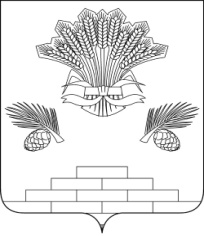 АДМИНИСТРАЦИЯ ЯШКИНСКОГО МУНИЦИПАЛЬНОГО ОКРУГАПОСТАНОВЛЕНИЕот «29»  января 2021г.  № 58-пЯшкинский муниципальный округОб утверждении перечня объектов, расположенных на территории Яшкинского муниципального округа, в отношении которых планируется заключение концессионных соглашенийВ соответствии с ч. 3 ст. 4 Федерального закона от 21.07.2005 № 115-ФЗ «О концессионных соглашениях», постановлением администрации Яшкинского муниципального округа от 28.01.2020 № 52-п «Об утверждении порядка формирования и утверждения перечня объектов, расположенных на территории Яшкинского муниципального округа, в отношении которых планируется заключение концессионных соглашений», руководствуясь Уставом Яшкинского муниципального округа, администрация Яшкинского муниципального округа постановляет:1. Утвердить перечни объектов, расположенных на территории Яшкинского муниципального округа, в отношении которых планируется заключение концессионных соглашений согласно приложениям № 1 и № 2 к настоящему постановлению. 2. Настоящее постановление разместить на официальном сайте администрации Яшкинского муниципального округа в информационно-телекоммуникационной сети «Интернет». 3. Контроль за исполнением настоящего постановления возложить на начальника МКУ «Управление имущественных отношений» - заместителя главы Яшкинского муниципального округа А.А. Игнатьева.4. Настоящее постановление вступает в силу с момента его подписания.Глава Яшкинскогомуниципального округа                                       		           Е.М. КураповПриложение № 1к постановлению администрацииЯшкинского муниципального округаот 29 января 2021 г. № 58-пНачальник МКУ «Управлениеимущественных отношений» - заместитель главы Яшкинского	муниципального округа	А.А. Игнатьев 	Приложение № 2к постановлению администрацииЯшкинского муниципального округаот 29 января 2021 г. № 58-пНачальник МКУ «Управлениеимущественных отношений» - заместитель главы Яшкинского	муниципального округа	А.А. Игнатьев  Перечень объектов теплоснабжения Перечень объектов теплоснабжения Перечень объектов теплоснабжения Перечень объектов теплоснабжения Перечень объектов теплоснабжения Перечень объектов теплоснабжения№Наименование оборудования, объектаАдрес объектаГод ввода в эксплуатациюКадастровый номер объекта недвижимого имуществаХарактеристика объекта (площадь - кв.м., количество - шт.. 
протяженность - м)п.г.т. Яшкиноп.г.т. Яшкиноп.г.т. ЯшкиноЦентральная котельная:Центральная котельная:Центральная котельная:1Тепловой комплексобл. Кемеровская, Яшкинский р-н, пгт Яшкино от ул. Гагарина, 29а до Новой водокачки192642:19:0000000:430общая площадь 
11 010,1,кв.м2Железо-бетонная ограда котельной № 1пгт. Яшкино, ул. Гагарина, 29а20043Земляная плотинапгт. Яшкино, Новая водокачка19634Дымовая труба Н=31,8 м малая котельная, инв. № 513пгт. Яшкино, ул. Гагарина, 54 в здании малой котельной20025Бак-аккумулятор V=40 куб.м.   малая котельная, инв. № 506пгт. Яшкино, ул. Гагарина, 54 в здании малой котельной20026Грязевик горизонтальный ДУ=200 малая котельная, инв. № 505пгт. Яшкино, ул. Гагарина, 54 в здании малой котельной20027Дымосос ДН-10у лев. малая котельная, инв. № 510пгт. Яшкино, ул. Гагарина, 54 в здании малой котельной20028Дымосос ДН-10у прав, малая котельная, инв. № 509пгт. Яшкино, ул. Гагарина, 54 в здании малой котельной20029Котел КВр-1,65 к - 2 шт. малая котельная, инв. № 501пгт. Яшкино, ул. Гагарина, 54 в здании малой котельной200210Насос сетевой Д 200-36 - 2 шт. малая котельная, инв. № 502пгт. Яшкино, ул. Гагарина, 54 в здании малой котельной200211Скиповый подъемник и лебедка с эл. двигат.ЧПЗ квтА, инв. № 511пгт. Яшкино, ул. Гагарина, 54 в здании малой котельной200212Шкаф ввода ВРУ-1-13М малая котельная, инв. № 514пгт. Яшкино, ул. Гагарина, 54 в здании малой котельной200213Шкаф распределительный ВРУ-1 -47   малая котельная, инв. № 515пгт. Яшкино, ул. Гагарина, 54 в здании малой котельной200214Шкаф управления насосами эл. силовое оборудование, инв. № 518пгт. Яшкино, ул. Гагарина, 54 в здании малой котельной200215Ящик управления дымососами   малая котельная, инв. № 516пгт. Яшкино, ул. Гагарина, 54 в здании малой котельной200216Газоходы котла малая котельная инв. № 512пгт. Яшкино, ул. Гагарина, 54 в здании малой котельной200217Газоочистное сооружение котельной № 3пгт. Яшкино, пер Речной, 5а200818Газоочистное сооружение котельной № 4пгт. Яшкино, ул. Осиновка 2-я, 9200819Котел КВЗр-0,2л котельной № 4пгт. Яшкино, ул. Осиновка 2-я, 9200820Котел водогрейный котельная № 4 - 1шт.пгт. Яшкино, ул. Осиновка 2-я, 920061 шт.21Газоочистное сооружение котельной № 5пгт. Яшкино, пер. Заводской, 16200822Агрегат сварочный АСМ-25, инв.№ 84200123Вентилятор возврата уноса котел № 8,200224Вентилятор возврата уноса котел № 6, инв.№ 433200225Вентилятор возврата-уноса котел № 7, инв.№ 430200226Вентилятор возврата-уноса котла № 1, инв.№ 425200227Вентилятор дутьевой ВДН-12,5 котел № 8 инв.№ 533200328Вентилятор дутьевой ВДН-12,5 котел № 1, инв.№ 421200229Вентилятор центробежный ВЦ 4-75 4А-9016 с эл.двига, инв.№ 508200230Вентилятор вытяжной ВКР №50,75/1000200731Вентилятор ВЦ 14-46 №4 Новая котельная200832Воздухонагреватель котел № 5, инв.№ 431200233Воздухоподогреватель газовоздушный тракт, бойлерна, инв.№ 468200234Двигатель асинхронный тип Б 180S-4, 22 квт 1500 об, инв.№ 225200235Деаратор ДСА 75-50, инв.№ 35, 2 шт.20022 шт.36Дробилка СМД-109, инв.№ 565200237Дымосос ДН 17 (160*1000) лев 90 гр котел №8, инв.№ 388200438Дымосос ДН-17 котел № 1, инв.№ 428200239Дымосос ДН-17 котел № 6, инв.№ 434200240Дымосос с эл.двигателем котел № 7, инв.№ 000003200141Золоуловитель блочный инв.№ 38200142Калорифер КСК 3-11 Новая котельная200843КИПиА котельный цех , инв.№ 526200244Контактор КТ-6053-630 А, инв.№ 000005200145Короб конвейера мокрого ШЗУ, инв.№ 564200246Котел № 1 ДКВР 20/13, инв.№ 41200147Котел № 6 ДКВР 20-13, инв.№ 43200148Котлоагрегат Паровой № 8, инв.№ 45200149Котлоагрегат КЕ-25/14 №7, инв.№ 44200150Кран-балка, инв.№ 000006200151Маслостанция котла № 6 инв.№ 537200352Маслостанция котла № 7 инв.№ 538200353Насос Д 320-50 подпиточная линия, инв.№ 465200254Насос К-100-65-250, инв.№ 46200155Насос К80/50/200(15*300) - 2 шт., инв.№ 403200256Насос конденсатный ЦНСГ-38 инв.№ 540200357Насос КС 12-50 подпиточная линия, инв.№ 47020022 шт.58Насос питательный, инв.№ 47200159Насос ЦНС 300/18 ПНС, инв.№ 460200260Насос ЦНСГ60-198 подпиточная линия - 3 шт., инв.№471200261Насос ЦНСГ 60-231200862Панель управления дутьевого вентилятора ПДВ-1 эл., инв.№ 494200263Панель управления дымососа ПДО-1 эл.снабжение, инв.№ 492200264Панель управления конденсатных насосов ПКН-01 эл., инв.№ 493200265Панель управления насосами ПУ-5 эл.снабжение, инв.№ 495200266Панель управления питательного насоса ППН-01 эл.с, инв.№ 491200267Преобразователь расхода, инв.№ 25200168Привод конвейера мокрого ШЗУ, инв.№ 463200269Пульт автоматики питат. конвейеров ППК-А Эл.снабж, инв.№ 486200270Пульт управления вентиляторами эл.силовое оборуд., инв.№ 519200271Регулятор РДЗА-3 подпиточная линия, инв.№ 472200272Регулятор 2СР-70М с эл.двигателем 45 квт, инв.№ 742200373Сварочный трансформатор, инв.№ 00122200174Скребковый транспортер « 4 (СР70-0,5)200975Станок токарно-винторезный, инв.№ 58200176Теплообменник NT150SHV/CD-10/106/ MP=896186.44*1.03*1.012/2.344=398527.69200977Топка котла№ 1 ТЧ-2,7*8, инв.№424200278Транспортер золоудаления наклонный 2 СР-70 М-05, инв.№ 63200179Транспортер ленточный № 1 углеподачи т800мм,дл67м,инв.№ 544200380Транспортер ленточный № 2 углеподачи т800мм,инв.№ 545200381Транспортер ленточный № 3 углеподачи т650мм, инв.№ 546200382Транспортер ленточный № 4 углеподачи т450мм,инв.№ 547200383Транспортер ленточный №5 углеподачи т650мм, инв.№ 548200384транспортер мокрого золоудаления СР-70М-0,5 инв.№ 549200385Трансформатор наружной установки ТМ 1000/10-6/04, инв.№ 68200186Трансформатор наружной установки ТМ-630/6-04 инв.№ 65200187Трубы перепускные котла № 1, инв.№ 42620022 шт.88Трансформатор 1250 кВа, инв. № 015197289Угольный ящик котел № 1, инв.№ 420200290Узел учета холодной воды200791Фильтр осветлитель механический20082 шт.92Фильтр натрий-катионовый, инв.№ 7120013 шт.93Циклон БЦ2-7*(5+3) котел № 1 - 5 шт., инв.№ 427200294Экономайзер блочный Эб-1-646-11, инв.№ 74200195Экономайзер ЭП1-646 котел № 1, инв.№ 423200296Эл.двигатель 160 Квт, инв.№ 77200197Эл.двигатель 22 Квт, инв.№ 80200198Эл.двигатель 5АН 250МВ 90 квт 1500 об дутьевого вентилятора  котел № 1, инв.№ 422200299Эл.двигатель 75 Квт 1500 об/мин 3 шт., инв.№ 812001100Эл.двигатель 90 Квт дутьевого вентилятора котла № 8, инв.№ 822001101Эл.двигатель АИР 45 квт 1450 об 3шт, инв.№ 4022002102Эл.двигатель АИР-132 11 Квт 3000, инв.№ 902001103Эл.двигатель АИР-132 15 Квт 3000, инв.№ 912001104Эл.двигатель АИР-132 18,5 Квт 3000, инв.№ 922001105Эл.двигатель АИР-355 315Квт1500, инв.№ 932001106Эл.двигатель АИР-132 7,5 Квт 3000, инв.№ 972001107Эл.двигатель АИР-355, инв.№ 992001108Эл.двигатель АИР-355 160 квт 1000 об   котел№ 1, инв.№4292002109Эл.двигатель котел № 6, инв.№ 4352002110Элеватор углеподачи, инв.№ 1022001111Насос ЦНС 300/180 в комплекте с электродвигателем - 2 шт., инв. № 0121973112Насос ЦНС-300/180 насосная ст. 1 подъема, инв.№ 4402002113РУ0,4Кв, инв. №0161972114РУбКв, инв. №0171972115Трансформатор 630 кВа, инв. № 11979116Эл.двиг. 250 кВт/1500 насосная ст. 1 подъема - 2 шт., инв.№ 4412002117Ограждение площадки насосной станции 1-го подъема2006118Видео наблюдение насосной станции 1-го подъема2012119Электротельфер G=3 тн, инв. № 011120Насос Д320-50, задвижки 2 Ду-250мм нас.ст.2-го подъема 2 шт, инв.№ 4492002121Панель управления насосами ПУ-3 насосная ст. 2 подъема, инв.№ 4512002122Преобразователь ПЧ-ТТПТ 160 380-50-1УХЛ4, инв.№ 7522003123Фильтр мех. Д-2,0 м насосная ст.2 подъема - 2 шт., инв.№ 4502002124Шкаф вводной насосная ст. 2 подъема, инв.№ 4522002125Шкаф собственных нужд СН-6 насосная ст.2 подъема, инв.№ 4532002126Шкаф ШОИ насосная ст.2 подъема, инв.№ 4542002127Электротельфер G=2 тн, инв.№ 612001Котельная №2:Котельная №2:Котельная №2:128Котельная №2 Кемеровская обл., Яшкинский район, пгт. Яшкино, ул.Гагарина ,54197342:19:0302014:23общей площадью 
303,0 кв. м 129Дымовая труба Н=31,8 м малая котельная, инв. № 513пгт. Яшкино, ул. Гагарина, 54 в здании малой котельной2002130Антинакипная установка произ. 300 м. куб/час, инв. № 504пгт. Яшкино, ул. Гагарина, 54 в здании малой котельной2002131Бак-аккумулятор V=40 куб.м.   малая котельная, инв. № 506пгт. Яшкино, ул. Гагарина, 54 в здании малой котельной2002132Воздухоподогреватель трубчатый ВП-88 малая котельная, инв. № 507пгт. Яшкино, ул. Гагарина, 54 в здании малой котельной2002133Грязевик горизонтальный ДУ=200 малая котельная, инв. № 505пгт. Яшкино, ул. Гагарина, 54 в здании малой котельной2002134Дымосос ДН-10у лев. малая котельная, инв. № 510пгт. Яшкино, ул. Гагарина, 54 в здании малой котельной2002135Дымосос ДН-10у прав, малая котельная, инв. № 509пгт. Яшкино, ул. Гагарина, 54 в здании малой котельной2002136Котел КВр-1,65 к - 2 шт. малая котельная, инв. № 501пгт. Яшкино, ул. Гагарина, 54 в здании малой котельной2002137Насос сетевой Д 200-36 - 2 шт. малая котельная, инв. № 502пгт. Яшкино, ул. Гагарина, 54 в здании малой котельной2002138Скиповый подъемник и лебедка с эл. двигат.ЧПЗ квтА, инв. № 511пгт. Яшкино, ул. Гагарина, 54 в здании малой котельной2002139Шкаф ввода ВРУ-1-13М малая котельная, инв. № 514пгт. Яшкино, ул. Гагарина, 54 в здании малой котельной2002140Шкаф распределительный ВРУ-1 -47   малая котельная, инв. № 515пгт. Яшкино, ул. Гагарина, 54 в здании малой котельной2002141Шкаф управления насосами эл. силовое оборудование, инв. № 518пгт. Яшкино, ул. Гагарина, 54 в здании малой котельной2002142Ящик управления дымососами   малая котельная, инв. № 516пгт. Яшкино, ул. Гагарина, 54 в здании малой котельной2002143Газоходы котла малая котельная инв. № 512пгт. Яшкино, ул. Гагарина, 54 в здании малой котельной2002144Оборудование котельной № 2 (насосная станция)2005Котельная №3:Котельная №3:Котельная №3:145Котельная № 3 с оборудованием Кемеровская обл, Яшкинское городское поселение, пгт Яшкино, пер Речной, д 5а195842:19:0302026:843общей площадью 178,5 кв. м 146Газоочистное сооружение котельной № 3пгт. Яшкино, пер Речной, 5а2008Котельная №4:Котельная №4:Котельная №4:147Котельная №4 (школы № 4)Кемеровская обл, Яшкинское городское поселение, пгт Яшкино, ул Осиновка - 2-я, д 9199742:19:0302005:194общей площадью 96,9 кв. м 148Газоочистное сооружение котельной № 4пгт. Яшкино, ул. Осиновка 2-я, 92008149Котел КВЗр-0,2л котельной № 4пгт. Яшкино, ул. Осиновка 2-я, 92008150Котел водогрейный котельная № 4 - 1шт.пгт. Яшкино, ул. Осиновка 2-я, 92006Котельная №5:Котельная №5:Котельная №5:151Котельная №5 (школы № 2) Кемеровская обл, Яшкинское городское поселение, пгт Яшкино, пер Заводской, д 16196342:19:0301007:148общей площадью 157,6 кв. мПачинское поселениеПачинское поселениеПачинское поселение152Здание котельной № 1Российская Федерация, Кемеровская область, Яшкинский муниципальный район, Пачинское сельское поселение, с.Пача, ул. Ленина, д.1б197242:19:0212002:1373общей площадью 320,8 кв.м153Дымовая труба ТП 907-2-263,862005154Котел водогрейный КВр 0,8 лК  №1 2005155Топка ручная  ТР 0,75*1,4  № 12005156Котел водогрейный КВр 0,8 лК  №2    2005157Топка ручная  ТР 0,75*1,4  № 12005158Бак подпиточный воды 1 контура2005159Насос исходной воды КМ 50-32/125         № 22005160Насос исходной воды КМ 50-32/125         № 320052 шт.161Насос подпиточный КМ 65-50-125/2-5    № 12005162Насос подпиточный КМ 65-50-125/2-5    № 22005163Насос сетевой  КМ 100-65-200  № 12005164Насос сетевой  КМ 100-65-200  № 22005165Насос циркуляр-ный КМ 100-80-160 № 12005166Насос циркуляр-ный КМ 100-80-160 № 22005167Установка "Циклон" ЦВ-В-400-002, 1 шт.2005168Установка "Циклон" ЦВ-В-400-002, 1шт.2005169Установка "Циклон" ЦВ-В-400-002, 1 шт.2005170Установка "Циклон" ЦВ-В-400-002, 1 шт.2005171Фильтр "ФОВ" 1,5-6   № 1,22005172Фильтр "ФОВ" 1,5-6   № 1,22005173Электрическое оборудование2005174Дымосос №9 ДН -9 (левый)2005175Дымосос №9 ДН -9 (левый)2005176Дымосос №9 ДН -9  (правый)2005177Дымосос №9 ДН -9 (правый)2005178Вентилятор ВР 80-752005179Вентилятор ВР 80-752005180Вентилятор ВР 80-752005181Вентилятор ВР Ц 14-220051823-х секционный ВВП 20051833-х секционный ВВП 2005184Топка ручная  ТР 0,75*1,4  № 12005185Топка ручная  ТР 0,75*1,4  № 22005186Топка ручная  ТР 0,75*1,4  № 32005187Топка ручная  ТР 0,75*1,4  № 42005188Нежилое зданиеКемеровская область, Яшкинский муниципальный район, Пачинское сельское поселение, с.Пача, пер. Ленина, д.17а198042:19:0212002:1387 общей площадью 173,8 кв.м189Котел  НР-18 № 22005190Котел  НР-18 № 3-12005191Котел НР-18  № 3-22005192Котел  НР-18 № 3-32005193Насос исходной воды № 12005194Насос исходной воды № 22005195Насос сетевой  Д 200 № 12005196Сетевой насос №1 КМ 100-65-2002005197Емкость для воды1970198Дымовая труба ТП 907-2-263,862005199Вентилятор ВЦ -4-75, 2005200Вентилятор ВЦ -4-75 2005201Насос промежуточный Д 2002001202Насосная станция 2005203Насос промежуточный КМ 2005204Насос промежуточный КМ 2005Колмогоровское поселениеКолмогоровское поселениеКолмогоровское поселение205Нежилое здание котельнойРоссийская Федерация, Кемеровская область, Яшкинский муниципальный район, Колмогоровское сельское поселение, с. Колмогорово, ул. Мирная, д.96б26.12.201642:19:0204002:2798581,2 кв. м 206Теплообменник пластинчатый разборныйFR 31-167-1-EH/051502202015207Теплообменник пластинчатый разборныйFR 31-167-1-EH/05102212015208Теплообменник пластинчатый разборныйFR 31-167-1-EH/05102222015209Насос циркулярного котлового контура2015210Насос сетевой2015211Насос подпиточный2015212Котел стальной водогрейный2015213Котел стальной водогрейный2015214Котел стальной водогрейный2015215Топка механическая с шурующей планкой2015216Топка механическая с шурующей планкой2015217Топка механическая с шурующей планкой2015218Циклон с опорами без смотровой площадки2015219Циклон с опорами без смотровой площадки2015220Циклон с опорами без смотровой площадки2015221Труба дымовая металлическая2015222Дымосос+карман всас.2015223Дымосос+карман всас.2015224Дымосос+карман всас.2015225Бак расширительный FLEXCON 800л.2015226Насос циркулярного котлового контура2015227Насос циркулярного котлового контура2015228Насос циркулярного котлового контура2015229Насос сетевой2015230Насос сетевой2015231Конвейер топливоподачи гор.2015232Конвейер топливоподачи накл.2015233Конвейер ШЗУ гор.2015234Конвейер ШЗУ накл.2015235Бак запаса химочищенной воды2015236Дробилка щековая2015237Насос глубинный 2015238Шкаф АВР 400А2015239Шкаф общекотельного оборудования2015240Щит котла2015241Щит котла2015242Щит котла2015243Шкаф управления2015244Шкаф управления2015245Трансформатор2015246Трансформатор2015Ленинское поселениеЛенинское поселениеЛенинское поселение247КотельнаяКемеровская область, Яшкинский Район, п. Ленинский, ул. Зеленая, 9А196542:19:0106002:600общей площадью 244,5 кв.м 248Здание гаражаКемеровская область, р-н Яшкинский, п Ленинский, ул Зеленая,11196842:19:0106002:588общей площадью 216, 5249Котел водогрейный КВР 0,55 Кп. Ленинский2006250Котел водогрейный КВР 0,55 Кп. Ленинский2006251Котел водогрейный КВР 0,55 Кп. Ленинский2006252Котел водогрейный КВР 0,55 Кп.Ленинский2006253Склад, 68, 7 кв м Кемеровская область, Яшкинский район, п. Ленинский, ул. Зеленая, 9Б196842:19:0106002:603254Склад, 54, 9 кв м Кемеровская область, Яшкинский р-н, п Ленинский, ул Зеленая, д 9в196842:19:0106002:602Пашковское поселениеПашковское поселениеПашковское поселение255КотельнаяКемеровская область, Яшкинский район, с. Пашково, ул. Леонова, 39196342:19:0101013:1062 общей площадью 32,0 кв. м 256Котел "НР-18" (2 шт в школьной котельной)с. Пашково, ул. Леонова, 392002257Котельная Кемеровская область, Яшкинский р-н, с Пашково, ул Мирная, д 10196542:19:0101013:1063общей площадью 493,4 кв. м 258Котел "Сибирь-8"с. Пашково, ул. Мирная, 112004259Котел "Сибирь-8"с. Пашково, ул. Мирная, 112004259Котел "Сибирь-8"с. Пашково, ул. Мирная, 112004260Котел "НР-18" (Шалаш)с. Пашково, ул. Мирная, 112002260Транспортер шлакоудаленияс. Пашково, ул. Мирная, 112002Дубровское поселение Дубровское поселение Дубровское поселение 261Здание котельнойКемеровская область, Яшкинский район, п. Яшкинский, ул. Юбилейная, 1б196842:19:0111003:1034общей площадью 489,6 кв.м 262Котел КВр-1.86(1.6) КБ топка.п. Яшкинский, котельная ул. Юбилейная, 1б2017263Котел КВр-1.86(1.6) КБ топка.п. Яшкинский, котельная ул. Юбилейная, 1б2017263Дымосос ДН 8\1500 с эл.дв.п. Яшкинский, котельная ул. Юбилейная, 1б2017264Дымосос ДН 8\1500 с эл.дв.п. Яшкинский, котельная ул. Юбилейная, 1б2017264Золоуловитель ЗУ 1-2п. Яшкинский, котельная ул. Юбилейная, 1б2017265Золоуловитель ЗУ 1-2п. Яшкинский, котельная ул. Юбилейная, 1б2017265Комплексон-6 Полный комплект блок управленияп. Яшкинский, котельная ул. Юбилейная, 1б2017266Бетономешалкап. Яшкинский2001266Сварочный аппаратп. Яшкинский,  котельная2001267Котел «Ланкашир»1штп. Яшкинский2002267Вентилятор ВЦ-3   п. Яшкинский1982268Вентилятор ВЦ-3   п. Яшкинский2007268Котел КВр-1.16п. Яшкинский,2007269Котел КВр-1.16п. Яшкинский, 2007269Котел КВр-1.45  2 штп. Яшкинский, 2007270Насос сетевой К-290-30п. Яшкинский1978270Насос подпиточный КВ-18п. Яшкинский2013271Насос подпиточный К65-50п. Яшкинский2000271Насос сетевой К200-150-315п. Яшкинский2011272Вентилятор ВР280-46 1 штп. Яшкинский1995272Вентилятор ВЦ 14-46  2штп. Яшкинский2007273Вентилятор ВЦ 14-46  4штп. Яшкинский2007273Вентилятор вытяжной ВО-Ф-7,1 3штп. Яшкинский1996274Шкаф силовой 2штп. Яшкинский1987274Шкаф управления 4штп. Яшкинский1993275Шкаф управления маш. зал. 1штп. Яшкинский1993275Скребковый транспортер2001276Здание котельнойКемеровская область, Яшкинский р-н, д Ботьево, ул Школьная, д 13198242:19:0108002:431 общей площадью 328,7 кв.м 276Котел НР-18, 2 штд. Ботьево2000277Котел НР-18д. Ботьево1999277Насос  2К6д. Ботьево1982278Насос 350 МЗд. Ботьево2000278Насос К90/55ад. Ботьево1982279Котел КВУ-0,8./1пд. Ботьево279Насос подпит. КМ50-32-135д. Ботьево1983280Насос подпит. К20/30д. Ботьево1986280Вентилятор ВЦ-14-46 1 штд. Ботьево2011Поломошинское поселение Поломошинское поселение Поломошинское поселение 281Котельнаяобл. Кемеровская, р-н Яшкинский, с. Поломошное, ул. 70 лет Октября, 2196442:19:0201002:2003общей площадью 339,7 кв.м 282Здание гаражаобл. Кемеровская, р-н Яшкинский, с. Поломошное, ул. 70 лет Октября, 2а196442:19:0201002:2000324, 5 кв м 283Котел "КВР 0,56К"с. Поломошное, ул. 70 лет Октября, 22006284Котел "КВР 0,56К"с. Поломошное, ул. 70 лет Октября, 22006285Котельнаяобл. Кемеровская, р-н Яшкинский, с. Поломошное, ул. Бениваленского, 18а197942:19:0201002:2002 общей площадью 166,1 кв.м 286Котел "КВР 0,56К"Кемеровская обл., Яшкинский район, с. Поломошное, ул. Бениваленского, 18а2006287Котел "КВР 0,56К"Кемеровская обл., Яшкинский район, с. Поломошное, ул. Бениваленского, 18а2006288Котельная Кемеровская область, р-н Яшкинский, ст Тутальская, ул М.Ракевича, 31197042:19:0201003:811общей площадью 137,8 кв. м 289Котел "КВР 0,56К"ст. Тутальская2006290Котел "КВР 0,56К"ст. Тутальская2006291Котел "КВР 0,56К"2006292Котел "КВР 0,56К"2006293Котел "КВР 0,56К"2006Акациевское поселениеАкациевское поселениеАкациевское поселение294КотельнаяКемеровская область, р-н Яшкинский, п Акация, ул Юбилейная, д 1а197942:19:0212005:968общей площадью 473,1 кв. м295Здание гаражаКемеровская область, Яшкинский р-н, п Акация, ул Ленина, д 8195842:19:0212005:988пощадь 169,70 кв.м296Здание мастерскойп. Акация, ул. Ленина, 81985297Водогрейный котел "Сибирь-8" 2002298Вентилятор 2013299Водогрейный котел "Сибирь-8" 2002300Вентилятор 2013301Водогрейный котел "Сибирь-7" 2003302Вентилятор 2013303Водогрейный котел "Сибирь-7" 2003304Вентилятор 2013305Водогрейный котел "Сибирь-7" 2003306Вентилятор 2013307Водогрейный котел "Сибирь-7" 2003308Вентилятор 2013309Дымосос2004310Дымосос 11,2/15002013311Скребковый конвейер 2004312Насос резервный2004313Трансформаторская подстанция (КТП 250/10/0,4-0,9-0,6У)2012314Трансформатор 380/36 В2007Литвиновское поселениеЛитвиновское поселениеЛитвиновское поселение315Школьная котельная Кемеровская область, Яшкинский район, п.ст. Литвиново, ул. Молодежная, 28а198042:19:0113003:1169общей площадью 179,1 кв. м  316Котел НР-18 пст. Литвиново, ул. Молодежная, 28а1995317Запорная арматура 4 шт.пст. Литвиново, ул. Молодежная, 28а1995318Поддув пст. Литвиново, ул. Молодежная, 28а1995319Насос подкачкипст. Литвиново, ул.Молодежная, 28а1995320Котел НР-18пст. Литвиново, ул.Молодежная, 28а1995321Поддувпст. Литвиново, ул.Молодежная, 28а1995322Запорная арматура 4 шт.пст. Литвиново, ул.Молодежная, 28а1995323Насос сетевойпст. Литвиново, ул.Молодежная, 28а1995324Котел НР-18пст. Литвиново, ул.Молодежная, 28а1995325Поддувпст. Литвиново, ул.Молодежная 28а1995326Запорная арматура 4 шт.пст. Литвиново, ул.Молодежная 28а1995327Насос сетевойпст. Литвиново, ул.Молодежная 28а1995328Щитоваяпст.Литвиново, ул.Молодежная, 28а1995329Пускательпст. Литвиново, ул.Молодежная, 28а1984330Пускательпст. Литвиново, ул.Молодежная, 28а1984331Пускательпст. Литвиново, ул.Молодежная, 28а1984332Пускательпст. Литвиново, ул.Молодежная, 28а1984333Пускательпст. Литвиново, ул.Молодежная, 28а1984334Пускательпст. Литвиново, ул.Молодежная, 28а1984335Котельная Кемеровская область, р-н Яшкинский, п/ст Литвиново, ул Больничная, д 19а199142:19:0113003:1164общей площадью 657,0 кв. м336Котел КВР -0,56 пст. Литвиново, ул. Больничная, 192006337Котел КВР -0,56 пст. Литвиново, ул. Больничная, 192006338Котел КВР -0,93А 1шт.пст. Литвиново, ул. Больничная, 192005339Запорная арматура 6 шт.340Резервуар для воды пст. Литвиново, ул. Больничная, 191992341Резервуар для водыпст. Литвиново, ул. Больничная, 191992342Насос сетевой Д200-90 пст. Литвиново, ул. Больничная, 192001343Насос сетевой Д200-90 пст. Литвиново, ул. Больничная, 192001344Тельферпст. Литвиново, ул. Больничная, 191991345Щитоваяпст. Литвиново, ул. Больничная, 191991346Пускательпст. Литвиново, ул. Больничная, 191991347Пускательпст. Литвиново, ул. Больничная, 191991348Пускательпст. Литвиново, ул. Больничная, 191991349Пускательпст. Литвиново, ул. Больничная, 191991350Пускательпст. Литвиново, ул. Больничная, 191991351Пускательпст. Литвиново, ул. Больничная, 191991352Котельная обл. Кемеровская, р-н Яшкинский, с. Красноселка, ул. Мира, 17197342:19:0110002:827общей площадью 253,0 кв. м353Насос сетевой Д200.с. Красноселка, ул. Мира, 172004354Насос сетевойс. Красноселка, ул. Мира, 172004355Насос сетевойс. Красноселка, ул. Мира, 172004356Котел КВР 1,45к.с. Красноселка, ул. Мира, 172004357Котел КВР 1,45к с. Красноселка, ул. Мира, 172004358Поддувс. Красноселка, ул. Мира, 172004359Котел КВР 1,45к .с. Красноселка, ул. Мира, 172004360Поддувс. Красноселка, ул. Мира, 172004361Котел КВР 1,45к с. Красноселка, ул. Мира, 172004362Поддувс. Красноселка, ул. Мира, 172004363Вентилятор с. Красноселка, ул. Мира, 172001364Вентиляторс. Красноселка, ул. Мира, 172001365Щитоваяс. Красноселка, ул. Мира, 171973366Щитовая с. Красноселка, ул. Мира, 171973367Пускательс. Красноселка, ул. Мира, 171973368Пускательс. Красноселка, ул. Мира, 171973369Пускательс. Красноселка, ул. Мира, 171973370Пускательс. Красноселка, ул. Мира, 171973371Пускательс. Красноселка, ул. Мира, 171973372Пускательс. Красноселка, ул. Мира, 171973373Пускательс. Красноселка, ул. Мира, 171973374Пускательс. Красноселка, ул. Мира, 171973375Пускательс. Красноселка, ул. Мира, 171973376Пускательс. Красноселка, ул. Мира, 171973377Тельферс. Красноселка, ул. Мира, 171973Шахтерское поселениеШахтерское поселениеШахтерское поселение378КотельнаяКемеровская область, Яшкинский район, п. Шахтер, ул. Центральная, 1в196942:19:0112002:478общей площадью 108,3 кв. м379Угольный склад п. Шахтер, ул. Центральная, 1в1969380Котел п. Шахтер, ул. Центральная, 1в2004381насосп. Шахтер, ул. Центральная, 1в2004382Насосп. Шахтер, ул. Центральная, 1в2004383вентилятор п. Шахтер, ул. Центральная, 1в2004384задвижка-4шт, диаметр-50п. Шахтер, ул. Центральная, 1в2004385задвижка-6шт, диаметр-100п. Шахтер, ул. Центральная, 1в2004386Водогрейный котел КВр-0,56п. Шахтер, ул. Центральная, 1в20182 шт.Перечень объектов теплоснабжения Иного имуществаПеречень объектов теплоснабжения Иного имуществаПеречень объектов теплоснабжения Иного имуществаПеречень объектов теплоснабжения Иного имуществаПеречень объектов теплоснабжения Иного имуществаПеречень объектов теплоснабжения Иного имуществаПачинское поселение		Пачинское поселение		Пачинское поселение		Пачинское поселение		Пачинское поселение		Пачинское поселение		387ПНС Кемеровская область, Яшкинский муниципальный район, Пачинское сельское поселение, с. Пача, ул. Имени Вернера М.М., д. 1б196842:19:0212002:1395общей площадью 243,9 кв.м. Тепловые сети:		Тепловые сети:		Тепловые сети:		Тепловые сети:		Тепловые сети:		Тепловые сети:		388Врезки в тепловую сетьобл. Кемеровская, р-н Яшкинский, пгт. Яшкино, Врезки в тепловую сеть198342:19:0302017:1004протяженностью 2433 м,
врезки в здания бюджетных организаций и МКД (до стены здания)389Тепловые сети (Карьер)обл. Кемеровская, р-н Яшкинский, пгт. Яшкино (Карьер)198142:19:0000000:618протяженностью 1151 м 390ТеплотрассаКемеровская область, Яшкинский муниципальный район, Пачинское сельское поселенеие, с. Пача, Пача196442:19:0212002:1386протяженностью 5255м 391Врезки в тепловую сетьобл. Кемеровская, р-н Яшкинский, с. Пача, Врезки в тепловую сеть196442:19:0212002:1429 протяженностью 482 м,
врезки в здания бюджетных организаций и МКД (до стены здания) 392Тепловые сети в двухтрубном исполненииобл. Кемеровская, Яшкинский район, с. Колмогорово, тепловые сети199442:19:0000000:597протяженностью 5700 м 393Врезки в тепловую сетьобл. Кемеровская, р-н Яшкинский, с. Колмогорово, Врезки в тепловую сеть197242:19:0204002:2822протяженностью 2270 м 394Тепловые сетиКемеровская область, р-н Яшкинский, п Ленинский, Тепловые сети196542:19:0106002:598протяженностью 1063 м395Тепловые сетиКемеровская обл, Яшкинский район, с. Пашково, Яшкинское лесничество, Пашковское участковое лесничество, урочище "Пашковское", кварталы № 1-39, урочище "Сурановское", кварталы № 1-3, 10-11, 24-27, 36-60, Яшкинское лесничество, Пашковское участковое лесничество, урочище "Пашковское-2" (с-з "Пашковский"), кварталы № 27-31, 33, 34, 38-41, 46-50, 58-61, 69-71, 76; урочище "Пашковское-2" (с-з "Ленинский"), квартал № 96197242:19:0101013:1053протяженностью 3329 м 396Тепловые сетиКемеровская область, р-н Яшкинский, пос. Яшкинский196442:19:0000000:630протяженностью 4336 м 397Тепловые сетиобл. Кемеровская, р-н Яшкинский, д. Ботьево, тепловые сети198242:19:0000000:678протяженностью 474 м 398Тепловые сетиобл. Кемеровская, р-н Яшкинский, с. Поломошное, тепловые сети197842:19:00000000:681протяженностью 5067 м 399Тепловые сетиКемеровская область, Яшкинский р-н, ст Тутальская197842:19:0201002:2006протяженностью 180 м 400Тепловые сетиКемеровская область, р-н Яшкинский, п Акация, Тепловые сети197942:19:0000000:667протяженностью 13311 м 401Тепловые сети Кемеровская область, Яшкинский район, п. ст. Литвиново, Тепловые сети197542:19:0113003:1186протяженностью 2373 м 402Тепловые сетиКемеровская обл., Яшкинский район, с. Красноселка, Тепловые сети198642:19:0110002:835протяженностью 3165 м403Тепловые сетиКемеровская область, Яшкинский район, п. Шахтер, Тепловые сети196942:19:0112002:477протяженностью 18 мПеречень объектов холодного водоснабжения и водоотведенияПеречень объектов холодного водоснабжения и водоотведенияПеречень объектов холодного водоснабжения и водоотведенияПеречень объектов холодного водоснабжения и водоотведенияПеречень объектов холодного водоснабжения и водоотведенияПеречень объектов холодного водоснабжения и водоотведенияПеречень объектов холодного водоснабжения и водоотведения№
п/пНаименование оборудования, объектаАдрес объектаГод ввода в эксплуатациюКадастровый номер объекта недвижимого имуществаКадастровый номер объекта недвижимого имуществаХарактеристика объекта
(площадь - кв.м., количество - шт.. 
протяженность - м)ВОДОСНАБЖЕНИЕВОДОСНАБЖЕНИЕВОДОСНАБЖЕНИЕВОДОСНАБЖЕНИЕВОДОСНАБЖЕНИЕВОДОСНАБЖЕНИЕВОДОСНАБЖЕНИЕДубровское поселение Дубровское поселение Дубровское поселение Дубровское поселение 1Артезианская скважина Кемеровская область, Яшкинский р-н, д Ботьево, ул Школьная, д 13а198042:19:0108002:414глубиной 120 м  глубиной 120 м  2Водонапорная башня Кемеровская обл., р-н Яшкинский,  д. Ботьево, ул. Школьная, д. 13а198042:19:0108002:256общей площадью 2,3 кв.мобщей площадью 2,3 кв.м3Артезианская скважина Кемеровская область, р-н Яшкинский, д Ботьево, ул Строительная, д 24198042:19:0108002:416глубиной 120 м  глубиной 120 м  4Водонапорная башняКемеровская обл., р-н Яшкинский, д. Ботьево, ул. Строительная, д. 24198042:19:0108002:257 высотой 7,7 м, площадью 2.3 кв.м. высотой 7,7 м, площадью 2.3 кв.м.Ленинское поселение Ленинское поселение Ленинское поселение Ленинское поселение 5Артезианская скважина Кемеровская обл., Яшкинский р-н, д. Юрты-Константиновы, ул. Мира, д. 49198442:19:0106003:83общей площадью 6,3 кв. мобщей площадью 6,3 кв. мЛитвиновское поселениеЛитвиновское поселениеЛитвиновское поселениеЛитвиновское поселение6Артезианская скважина  Кемеровская область, Яшкинский р-н, с Красноселка, ул Новая, д 2а197142:19:0110002:836глубиной 30 мглубиной 30 м7Водонапорная башня Кемеровская обл., Яшкинский район, с. Красноселка, ул. Новая, 2а197142:19:0110002:838 высотой 12 м высотой 12 м8Артезианская скважина № 3/1777 Кемеровская обл, Яшкинский р-н, с Красноселка, ул. Лесная, 2б196742:19:0110002:841глубиной 60 мглубиной 60 м9Водонапорная башня Кемеровская область, Яшкинский район, с. Красноселка, ул. Лесная, 2б197842:19:0110002:839высотой 12 мвысотой 12 м10Артезианская скважина № 2/3837Кемеровская область, Яшкинский район, с. Красноселка, ул. Лесная, 1б198042:19:0110002:832 глубиной 80 м  глубиной 80 м Пашковское поселениеПашковское поселениеПашковское поселениеПашковское поселение11Артезианская скважина Кемеровская обл, Яшкинский район, с.Пашково, ул. Зеленая, 6а, Яшкинское лесничество, Пашковское участковое лесничество, урочище "Пашковское", кварталы № 1-39, урочище "Сурановское", кварталы № 1-3, 10-11, 24-27, 36-60198742:19:0101013:1060глубиной 120 м глубиной 120 м 12Артезианская скважинаКемеровская область, Яшкинский район, с. Пашково, пер. Кедровый, 6а198642:19:0101013:1064 глубиной 120 м   глубиной 120 м  ВОДООТВЕДЕНИЕВОДООТВЕДЕНИЕВОДООТВЕДЕНИЕВОДООТВЕДЕНИЕВОДООТВЕДЕНИЕВОДООТВЕДЕНИЕВОДООТВЕДЕНИЕп.г.т. Яшкиноп.г.т. Яшкиноп.г.т. Яшкиноп.г.т. Яшкино13Канализационно-насосная станция № 3 Кемеровская область, Яшкинское городское поселение, пгт. Яшкино, ул. Сосновая, д. 2а197042:19:0302012:73общей площадью 137,4 кв.мобщей площадью 137,4 кв.м14Канализационно-насосная станция № 1 Кемеровская область, Яшкинское городское поселение, пгт.  Яшкино, ул. Ворошилова, д. 3б,197042:19:0302023:552общей площадью 137,4 кв. м  общей площадью 137,4 кв. м  15Канализационно-насосная станция № 2Кемеровская обл, Яшкинское городское поселение, пгт Яшкино, в 500 м. на северо-восток от жилого дома 44 по ул. Ленинская197042:19:0302011:147 общей площадью 137,4 кв. м,
2 резервуара по 150 куб. м общей площадью 137,4 кв. м,
2 резервуара по 150 куб. м16Канализационные сети обл. Кемеровская, р-н Яшкинский, пгт. Яшкино198042:19:000000:614протяженностью  9134 мпротяженностью  9134 мПеречень Иного имуществаПеречень Иного имуществаПеречень Иного имуществаПеречень Иного имуществаПеречень Иного имуществаПеречень Иного имуществаПеречень Иного имуществаПеречень Иного имущества№
п/пНаименование оборудования, объектаНаименование оборудования, объектаАдрес объекта Адрес объекта Год ввода в эксплуатациюКадастровый номер объекта недвижимого имуществаХарактеристика объекта
(площадь - кв.м., количество - шт.. 
протяженность - м)ВОДОСНАБЖЕНИЕВОДОСНАБЖЕНИЕВОДОСНАБЖЕНИЕВОДОСНАБЖЕНИЕВОДОСНАБЖЕНИЕВОДОСНАБЖЕНИЕВОДОСНАБЖЕНИЕВОДОСНАБЖЕНИЕп.г.т. Яшкиноп.г.т. Яшкиноп.г.т. Яшкиноп.г.т. Яшкиноп.г.т. Яшкиноп.г.т. Яшкино1Насосная станция Кемеровская обл, Яшкинское городское поселение, пгт Яшкино, ул Молодежная, д 11аКемеровская обл, Яшкинское городское поселение, пгт Яшкино, ул Молодежная, д 11а1965196542:19:0302002:211общей площадью 239,1 кв. м2Внутриплощадочные сети водоводаобл. Кемеровская, р-н Яшкинский, пгт. Яшкино, ул. Молодежная, 11аобл. Кемеровская, р-н Яшкинский, пгт. Яшкино, ул. Молодежная, 11а1965196542:19:0302002:213 протяженностью 206 м 3Фильтровальная станция Кемеровская обл, Яшкинское городское поселение, пгт Яшкино, ул Молодежная, д 11аКемеровская обл, Яшкинское городское поселение, пгт Яшкино, ул Молодежная, д 11а1965196542:19:0302002:214общей площадью 186,2 кв. м 4Резервуар 1000 куб. для воды Российская Федерация, Кемеровская область, Яшкинский район, пгт. Яшкино, ул. Молодежная, 11бРоссийская Федерация, Кемеровская область, Яшкинский район, пгт. Яшкино, ул. Молодежная, 11б1965196542:19:0302002:212общей площадью 200 кв. м5Насосная станция №2Кемеровская обл, Яшкинское городское поселение, пгт Яшкино, в 150 м на север от жилого дома 14 по ул.Осиновка 1-яКемеровская обл, Яшкинское городское поселение, пгт Яшкино, в 150 м на север от жилого дома 14 по ул.Осиновка 1-я1955195542:19:0302005:196общей площадью 73,5 кв. м6Насосная станция №3 Кемеровская обл, Яшкинское городское поселение, пгт Яшкино, ул Куйбышева, д 9аКемеровская обл, Яшкинское городское поселение, пгт Яшкино, ул Куйбышева, д 9а1960196042:19:0302015:414общей площадью 42,5 кв. м7Артезианская скважина № 7/9-54 Кемеровская обл, Яшкинское городское поселение, пгт Яшкино, пер.Базарный, 11аКемеровская обл, Яшкинское городское поселение, пгт Яшкино, пер.Базарный, 11а1978197842:19:0301007:147общей площадью 9 кв. м 8Артезианская скважина № 12/4627 Кемеровская обл, Яшкинское городское поселение, пгт Яшкино, ул. Фестивальная, 7аКемеровская обл, Яшкинское городское поселение, пгт Яшкино, ул. Фестивальная, 7а1989198942:19:0302026:838общей площадью 10,2 кв. м 9Артезианская скважина № 11/4130 Кемеровская обл, Яшкинское городское поселение, пгт Яшкино, ул.Ленинская, 2аКемеровская обл, Яшкинское городское поселение, пгт Яшкино, ул.Ленинская, 2а1965196542:19:0302014:500общей площадью 7,5 кв. м 10Артезианская скважина № 5 Кемеровская обл, Яшкинское городское поселение, пгт Яшкино, ул.Железнодорожная, 1аКемеровская обл, Яшкинское городское поселение, пгт Яшкино, ул.Железнодорожная, 1а1958195842:19:0302005:193общей площадью 12,3 кв. м  11Артезианская скважина № 1 км-65Кемеровская обл, Яшкинский район, пгт. Яшкино, р. Яя, Яшкинское лесничество, Яшкинское участковое лесничество, урочище Литвиновское-1, кварталы № 1-40; урочище Яшкинское-1, кварталы № 1-62Кемеровская обл, Яшкинский район, пгт. Яшкино, р. Яя, Яшкинское лесничество, Яшкинское участковое лесничество, урочище Литвиновское-1, кварталы № 1-40; урочище Яшкинское-1, кварталы № 1-621988198842:19:0205001:96 площадью 72 кв. м12Артезианская скважина № 2 км-66 Кемеровская обл, Яшкинский район, пгт. Яшкино, р. Яя, Яшкинское лесничество, Яшкинское участковое лесничество, урочище Литвиновское-1, кварталы № 1-40; урочище Яшкинское-1, кварталы № 1-62Кемеровская обл, Яшкинский район, пгт. Яшкино, р. Яя, Яшкинское лесничество, Яшкинское участковое лесничество, урочище Литвиновское-1, кварталы № 1-40; урочище Яшкинское-1, кварталы № 1-621988198842:19:0205001:95площадью 72 кв. м13Артезианская скважина Кемеровская область, р-н Яшкинский, пгт Яшкино, ул Заречная, д 16аКемеровская область, р-н Яшкинский, пгт Яшкино, ул Заречная, д 16а1989198942:19:0302026:474общей площадью 6,3 кв. м14Артезианская скважина № 2Кемеровская обл, Яшкинский р-н, пгт Яшкино, ул.Рабочая,14бКемеровская обл, Яшкинский р-н, пгт Яшкино, ул.Рабочая,14б2004200442:19:0302021:138 общей площадью 6,3 кв. м 15Артезианская скважина Кемеровская область, р-н Яшкинский, пгт. Яшкино, ул. Советская, д.136вКемеровская область, р-н Яшкинский, пгт. Яшкино, ул. Советская, д.136в19651965 42:19:0301017:201 общей площадью 4 кв. м 16Артезианская скважина Кемеровская область, р-н Яшкинский, пгт. Яшкино, ул. Сибирская, д. 2, .Кемеровская область, р-н Яшкинский, пгт. Яшкино, ул. Сибирская, д. 2, .42:19:0302019:118 площадью 16 кв. м 17Артезианская скважина Кемеровская область, р-н Яшкинский, пгт Яшкино, ул Солнечная, д 4аКемеровская область, р-н Яшкинский, пгт Яшкино, ул Солнечная, д 4а19871987 42:19:0302026:473общей площадью 6,3 кв. м18Артезианская скважина № 13 Кемеровская обл, Яшкинское городское поселение, пгт Яшкино, ул.Дружбы народов, 13аКемеровская обл, Яшкинское городское поселение, пгт Яшкино, ул.Дружбы народов, 13а1972197242:19:0302008:990общей площадью 12,3 кв. м19Водонапорная башня обл. Кемеровская, р-н Яшкинский, пгт. Яшкино, ул. Дружбы Народов, 13аобл. Кемеровская, р-н Яшкинский, пгт. Яшкино, ул. Дружбы Народов, 13а1972197242:19:0000000:621общей площадью 3,7 кв. м20Артезианская скважинаобл. Кемеровская, р-н Яшкинский, пгт. Яшкино, ул. Лесоводов, 29аобл. Кемеровская, р-н Яшкинский, пгт. Яшкино, ул. Лесоводов, 29а1975197542:19:0301003:168 глубиной 102 м 21Водонапорная башня Кемеровская область, Яшкинский р-н, пгт Яшкино, ул Лесоводов, д 29аКемеровская область, Яшкинский р-н, пгт Яшкино, ул Лесоводов, д 29а1975197542:19:0301003:78площадью 2,3 кв. м 22Артезианская скважина № 14Кемеровская обл, Яшкинское городское поселение, пгт Яшкино, ул.Энтузиастов, 26аКемеровская обл, Яшкинское городское поселение, пгт Яшкино, ул.Энтузиастов, 26а1972197242:19:0302008:989 общей площадью 12,3 кв. м23Водонапорная башняКемеровская область, Яшкинский район, пгт. Яшкино, ул. Энтузиастов, 26аКемеровская область, Яшкинский район, пгт. Яшкино, ул. Энтузиастов, 26а1972197242:19:0302008:986 общей площадью 3,7 кв. м  24Артезианская скважина № 9/4546 Кемеровская обл, Яшкинское городское поселение, пгт Яшкино, ул.Колхозная, 22аКемеровская обл, Яшкинское городское поселение, пгт Яшкино, ул.Колхозная, 22а1988198842:19:0302020:292общей площадью 9 кв. м 25Водонапорная башня Кемеровская область, Яшкинский район, пгт Яшкино, ул. Колхозная, 22аКемеровская область, Яшкинский район, пгт Яшкино, ул. Колхозная, 22а1988198842:19:0302025:367общей площадью 3,7 кв. м 26Артезианская скважина № 8/4422  Кемеровская обл, Яшкинское городское поселение, пгт Яшкино, ул. Коллективная, 34аКемеровская обл, Яшкинское городское поселение, пгт Яшкино, ул. Коллективная, 34а1986198642:19:0301010:108общей площадью 9 кв. м27Водонапорная башняобл. Кемеровская, р-н Яшкинский, пгт. Яшкино, ул. Коллективная, 34аобл. Кемеровская, р-н Яшкинский, пгт. Яшкино, ул. Коллективная, 34а1998199842:19:0301010:107 общей площадью 3,7 кв. м28Артезианская скважина насос эцв 6-4-130Кемеровская область, Яшкинский р-н, пгт Яшкино, ул Шоссейная, д 23бКемеровская область, Яшкинский р-н, пгт Яшкино, ул Шоссейная, д 23б1988198842:19:0302025:196 высотой 80 м  29Водонапорная башня  Кемеровская область, Яшкинский р-н, пгт Яшкино, ул Шоссейная, д 23бКемеровская область, Яшкинский р-н, пгт Яшкино, ул Шоссейная, д 23б1988198842:19:0302025:195 высотой 15 м объемом 35 куб. м30Артезианская скважинаКемеровская область, р-н Яшкинский, пгт. Яшкино, ул. Советская, д.136гКемеровская область, р-н Яшкинский, пгт. Яшкино, ул. Советская, д.136г1965196542:19:0301017:202 общей площадью 4 кв. м 31Водонапорная стальная башня 
(БР-15а)Кемеровская обл., р-н Яшкинский, пгт. Яшкино, ул. Советская, 136г,Кемеровская обл., р-н Яшкинский, пгт. Яшкино, ул. Советская, 136г,2010201042:19:0301017:203 высотой 14,1 м  32Наружный водопровод малой котельной № 2 Российская Федерация, Кемеровская область, Яшкинский район, пгт. Яшкино, ул. Гагарина, 54бРоссийская Федерация, Кемеровская область, Яшкинский район, пгт. Яшкино, ул. Гагарина, 54б1973197342:19:0302014:502протяженностью 30 м33Водопроводные сети Кемеровская область, пгт Яшкино, от скважины № 65,66 реки Яя до насосной станции № 3, Яшкинское лесничество, Яшкинское участковое лесничество, урочище Литвиновское-1, кварталы № 1-40; урочище Яшкинское-1, кварталы № 1-62Кемеровская область, пгт Яшкино, от скважины № 65,66 реки Яя до насосной станции № 3, Яшкинское лесничество, Яшкинское участковое лесничество, урочище Литвиновское-1, кварталы № 1-40; урочище Яшкинское-1, кварталы № 1-621988198842:19:000000:613протяженностью 9214 м 34Водопроводные сети  обл. Кемеровская, р-н Яшкинский, пгт. Яшкино, район юго-восточной части поселкаобл. Кемеровская, р-н Яшкинский, пгт. Яшкино, район юго-восточной части поселка1972197242:19:0000000:615протяженностью 11146 м35Врезки в водопроводную сеть Кемеровская область, Яшкинский район, пгт. Яшкино, район юго-восточной части поселка, врезки в водопроводную сетьКемеровская область, Яшкинский район, пгт. Яшкино, район юго-восточной части поселка, врезки в водопроводную сеть1972197242:19:000000:686протяженностью 362 м,
врезки к зданиям бюджетных организаций и МКД (до стены здания)36Водопроводные сети Кемеровская обл., Яшкинский р-н, пгт. Яшкино, район северной части поселкаКемеровская обл., Яшкинский р-н, пгт. Яшкино, район северной части поселка1970197042:19:0000000:616протяженностью 14531 м 37Врезки в водопроводную сеть обл. Кемеровская, р-н Яшкинский, пгт. Яшкино, район северной части поселка, врезки в водопроводную сетьобл. Кемеровская, р-н Яшкинский, пгт. Яшкино, район северной части поселка, врезки в водопроводную сеть1989198942:19:0000000:689протяженностью 436 м,
врезки к зданиям бюджетных организаций и МКД (до стены здания)38Водопроводные сетиобл. Кемеровская, р-н Яшкинский, пгт. Яшкино, район центральной части поселкаобл. Кемеровская, р-н Яшкинский, пгт. Яшкино, район центральной части поселка1975197542:19:0000000:612 протяженностью 12410 м 39Врезки в водопроводную сеть обл. Кемеровская, р-н Яшкинский, пгт. Яшкино, район центральной части поселка, врезки в водопроводную сетьобл. Кемеровская, р-н Яшкинский, пгт. Яшкино, район центральной части поселка, врезки в водопроводную сеть1975197542:19:0000000:690протяженностью 232 м,врезки к зданиям бюджетных организаций и МКД (до стены здания)40Водопроводные сети обл. Кемеровская, р-н Яшкинский, пгт. Яшкино, район Осиновкиобл. Кемеровская, р-н Яшкинский, пгт. Яшкино, район Осиновки1983198342:19:0000000:620протяженностью 11062 м41Врезки в водопроводную сетьобл. Кемеровская, р-н Яшкинский, пгт. Яшкино, район Осиновки, врезки в водопроводную сетьобл. Кемеровская, р-н Яшкинский, пгт. Яшкино, район Осиновки, врезки в водопроводную сеть1983198342:19:0000000:688 протяженностью 1457 м,
врезки к зданиям бюджетных организаций и МКД (до стены здания)42Водопроводные сетиКемеровская область, Яшкинский район, пгт. Яшкино, ул. ЦветочнаяКемеровская область, Яшкинский район, пгт. Яшкино, ул. Цветочная1982198242:19:0301017:407 протяженностью 293 м 43Врезки в водопроводную сеть обл. Кемеровская, р-н Яшкинский, пгт. Яшкино, район юго-восточной части поселка (ул.Фестивальная), врезки в водопроводную сетьобл. Кемеровская, р-н Яшкинский, пгт. Яшкино, район юго-восточной части поселка (ул.Фестивальная), врезки в водопроводную сеть1989198942:19:0302026:882протяженностью 248 м,
врезки к зданиям бюджетных организаций и МКД (до стены здания) 44Врезки в водопроводную сеть Кемеровская область, Яшкинский район, пгт. Яшкино, ул. Сибирская, врезки в водопроводную сетьКемеровская область, Яшкинский район, пгт. Яшкино, ул. Сибирская, врезки в водопроводную сеть1972197242:19:0302019:176протяженностью 26 м,
врезки к зданиям бюджетных организаций и МКД (до стены здания)45Врезки в водопроводную сеть Кемеровская область, Яшкинский район, пгт. Яшкино, ул. Рабочая, врезки в водопроводную сетьКемеровская область, Яшкинский район, пгт. Яшкино, ул. Рабочая, врезки в водопроводную сеть1972197242:19:0000000:691протяженностью 22 м,
врезки к зданиям бюджетных организаций и МКД (до стены здания)46Водопроводные сети (карьер) обл. Кемеровская, р-н Яшкинский, пгт. Яшкино, (Карьер)обл. Кемеровская, р-н Яшкинский, пгт. Яшкино, (Карьер)1970197042:19:0000000:619протяженностью 3519 м Акациевское поселениеАкациевское поселениеАкациевское поселениеАкациевское поселениеАкациевское поселениеАкациевское поселение47Артезианская скважина № 14 Кемеровская область, Яшкинский р-н, п Акация, ул Мира, д 25Кемеровская область, Яшкинский р-н, п Акация, ул Мира, д 251990199042:19:0212005:485общей площадью 6,3 кв. м 48Артезианская скважина № 1 Кемеровская область, Яшкинский р-н, п Акация, ул Мира, д 1аКемеровская область, Яшкинский р-н, п Акация, ул Мира, д 1а1960196042:19:0212005:475общей площадью 6,3 кв. м 49Артезианская скважина № 10 Кемеровская область, Яшкинский р-н, п Акация, ул Мира, д 21Кемеровская область, Яшкинский р-н, п Акация, ул Мира, д 211960196042:19:0212005:474общей площадью 6,3 кв. м50Артезианская скважина № 13 Кемеровская область, Яшкинский р-н, п Акация, ул Мира, д 23Кемеровская область, Яшкинский р-н, п Акация, ул Мира, д 231990199042:19:0212005:476общей площадью 6,3 кв. м 51Артезианская скважина № 15/4692а Кемеровская область, р-н Яшкинский, п Акация, ул Мира, 27Кемеровская область, р-н Яшкинский, п Акация, ул Мира, 271990199042:19:0212005:473общей площадью 6,3 кв. м52Резервуар Кемеровская область, р-н Яшкинский, п Акация, ул Мира, 17аКемеровская область, р-н Яшкинский, п Акация, ул Мира, 17а1964196442:19:0212005:981общей площадью 300 куб. м, 
кирпич53Водопроводные сети Кемеровская область, Яшкинский район, п. Акация, Водопроводные сетиКемеровская область, Яшкинский район, п. Акация, Водопроводные сети1960196042:19:0000000:664общей площадью 10297 кв. м 54Артезианская скважина № 3емеровская область, р-н Яшкинский, д Зырянка, ул Центральная, д 14аемеровская область, р-н Яшкинский, д Зырянка, ул Центральная, д 14а1980198042:19:0211002:394 глубиной 15 м55Артезианская скважина № 3661(1) Кемеровская область, р-н Яшкинский, д Зырянка, ул Юбилейная, 6аКемеровская область, р-н Яшкинский, д Зырянка, ул Юбилейная, 6а1977197742:19:0211002:218глубиной 100 м  56Водонапорная башня Кемеровская область, Яшкинский р-н, д Зырянка, ул Юбилейная, д 6аКемеровская область, Яшкинский р-н, д Зырянка, ул Юбилейная, д 6а1987198742:19:0211002:205общей площадью 2,3 кв. м 57Водонапорная башня Кемеровская область, р-н Яшкинский, д Зырянка, ул Новая, д 10аКемеровская область, р-н Яшкинский, д Зырянка, ул Новая, д 10а1980198042:19:0211002:217общей площадью 6,3 кв. м  58Водопроводные сети обл. Кемеровская, р-н Яшкинский, д. Зырянка, водопроводные сетиобл. Кемеровская, р-н Яшкинский, д. Зырянка, водопроводные сети1970197042:19:0211002:397протяженностью 4097 м59Артезианская скважина № 6 Кемеровская область, р-н Яшкинский, д Власково, ул Нагорная, д 11аКемеровская область, р-н Яшкинский, д Власково, ул Нагорная, д 11а1984198442:19:0212004:126высотой 95 м 60Емкость обл. Кемеровская, р-н Яшкинский, д. Власково, ул. Нагорная, 11аобл. Кемеровская, р-н Яшкинский, д. Власково, ул. Нагорная, 11а1984198442:19:0212001:571объемом 6 куб. м, 
сталь (бочка)  61Артезианская скважина № 7 Кемеровская область, р-н Яшкинский, д Власково, ул Центральная, д 2аКемеровская область, р-н Яшкинский, д Власково, ул Центральная, д 2а1996199642:19:0211002:395глубиной 95 м62Емкость под водуКемеровская обл, Яшкинский район, д. Власково, ул. Центральная, 2а, Яшкинское лесничество, Яшкинское участковое лесничество, урочище Литвиновское-1, кварталы № 1-40; урочище Яшкинское-1, кварталы № 1-62Кемеровская обл, Яшкинский район, д. Власково, ул. Центральная, 2а, Яшкинское лесничество, Яшкинское участковое лесничество, урочище Литвиновское-1, кварталы № 1-40; урочище Яшкинское-1, кварталы № 1-621996199642:19:0211002:400 объемом 6 куб. м, сталь (бочка) 63Водопроводные сети Кемеровская обл, Яшкинский район, д.Власково, Яшкинское лесничество, Яшкинское участковое лесничество, урочище Литвиновское-1, кварталы № 1-40; урочище Яшкинское-1, кварталы № 1-62Кемеровская обл, Яшкинский район, д.Власково, Яшкинское лесничество, Яшкинское участковое лесничество, урочище Литвиновское-1, кварталы № 1-40; урочище Яшкинское-1, кварталы № 1-621979197942:19:0000000:635протяженностью 2643 м 64Артезианская скважина № 5Кемеровская область, Яшкинский р-н, д Нижняя Тайменка, ул Кирпичная, д 5аКемеровская область, Яшкинский р-н, д Нижняя Тайменка, ул Кирпичная, д 5а1996199642:19:0211003:129 глубиной 100 м65Водонапорная башня Кемеровская область, р-н Яшкинский, д Нижняя Тайменка, ул Кирпичная, д 5аКемеровская область, р-н Яшкинский, д Нижняя Тайменка, ул Кирпичная, д 5а1996199642:19:0211003:128высотой 15 м  66Артезианская скважина № 3662(4750)Кемеровская область, Яшкинский р-н, д Нижняя Тайменка, ул Центральная, д 7аКемеровская область, Яшкинский р-н, д Нижняя Тайменка, ул Центральная, д 7а1977197742:19:0211003:78 общей площадью 6,3 кв. м 67Водонапорная башня Кемеровская область, Яшкинский р-н, д Нижняя Тайменка, ул Центральная, д 7аКемеровская область, Яшкинский р-н, д Нижняя Тайменка, ул Центральная, д 7а1977197742:19:0211003:75высотой 15 м 68Водопроводные сети обл. Кемеровская, р-н Яшкинский, д. Нижняя Тайменкаобл. Кемеровская, р-н Яшкинский, д. Нижняя Тайменка1975197542:19:0211003:125протяженностью 2405 м 69Артезианская скважина № 8 Кемеровская область, р-н Яшкинский, д Крылово, ул Набережная, 4аКемеровская область, р-н Яшкинский, д Крылово, ул Набережная, 4а1996199642:19:0211004:58глубиной 100 м  70Водонапорная башня Кемеровская область, р-н Яшкинский, д Крылово, ул Набережная, 4аКемеровская область, р-н Яшкинский, д Крылово, ул Набережная, 4а1996199642:19:0211004:57высотой 15 м71Водопроводные сети Кемеровская область, Яшкинский район, д. КрыловоКемеровская область, Яшкинский район, д. Крылово1980198042:19:000000:636протяженностью 709 м Дубровское поселение Дубровское поселение Дубровское поселение Дубровское поселение Дубровское поселение Дубровское поселение 72Артезианская скважина Кемеровская область, р-н Яшкинский, п Яшкинский, ул Спортивная, 2АКемеровская область, р-н Яшкинский, п Яшкинский, ул Спортивная, 2А2003200342:19:0111003:1022общей площадью 5 кв.м73Артезианская скважина Кемеровская область, р-н Яшкинский, п Яшкинский, ул Окрайная,24 Кемеровская область, р-н Яшкинский, п Яшкинский, ул Окрайная,242003200342:19:0111003:1021 общей площадью 5 кв. м 74Артезианская скважина Кемеровская обл., р-н Яшкинский, п. Яшкинский, ул. 65 лет Октября, 31Кемеровская обл., р-н Яшкинский, п. Яшкинский, ул. 65 лет Октября, 311980198042:19:0111003:1027глубиной 120 м75Водопроводные сетиКемеровская обл., Яшкинский район, п. ЯшкинскийКемеровская обл., Яшкинский район, п. Яшкинский1982198242:19:0000000:629 протяженностью 9753 м 76Артезианская скважинаКемеровская обл., р-н Яшкинский, д. Ботьево, ул. Новая, д. 15Кемеровская обл., р-н Яшкинский, д. Ботьево, ул. Новая, д. 151978197842:19:0108002:415 глубиной 120 м77Водонапорная башняКемеровская область, Яшкинский р-н, д Ботьево, ул Новая, д 15Кемеровская область, Яшкинский р-н, д Ботьево, ул Новая, д 151981198142:19:0108002:239 общей площадью 2,3 кв.м78Водопроводные сети Кемеровская обл., Яшкинский район,  д. Ботьево, Водопроводные сетиКемеровская обл., Яшкинский район,  д. Ботьево, Водопроводные сети1980198042:19:0000000:676протяженностью 7230 м79Артезианская скважина № 4027 Кемеровская обл., Яшкинский р-н, д. Дубровка, ул. Мира, 28аКемеровская обл., Яшкинский р-н, д. Дубровка, ул. Мира, 28а1980198042:19:0111002:202общей площадью 6,3 кв. м  80Водонапорная башня Кемеровская обл., Яшкинский р-н, п. Дубровка, ул. Мира, 28аКемеровская обл., Яшкинский р-н, п. Дубровка, ул. Мира, 28а1980198042:19:0111002:201общей площадью 2,3 кв.м 81Водопроводные сети Кемеровская обл., Яшкинский район,  п. Дубровка, водопроводные сетиКемеровская обл., Яшкинский район,  п. Дубровка, водопроводные сети1986198642:19:0111002:363протяженностью 5754 м 82Артезианская скважина Кемеровская обл., р-н Яшкинский, п.ст. Хопкино, ул. Железнодорожная, 33аКемеровская обл., р-н Яшкинский, п.ст. Хопкино, ул. Железнодорожная, 33а1965196542:19:0111005:75общей площадью 6,3 кв. м83Водонапорная башня Кемеровская область, р-н Яшкинский, п/ст Хопкино, ул Железнодорожная, д 33аКемеровская область, р-н Яшкинский, п/ст Хопкино, ул Железнодорожная, д 33а1901190142:19:0111005:73высотой 8 м  84Водопроводные сети Кемеровская обл., Яшкинский район,  п/ст Хопкино, водопроводные сетиКемеровская обл., Яшкинский район,  п/ст Хопкино, водопроводные сети1991199142:19:0000000:675протяженностью 2732 м Колмогоровское поселение Колмогоровское поселение Колмогоровское поселение Колмогоровское поселение Колмогоровское поселение Колмогоровское поселение 85Артезианская скважина № 6/2865 Кемеровская обл., Яшкинский район, с. Колмогорово, ул. Ленинская, 9А, 9БКемеровская обл., Яшкинский район, с. Колмогорово, ул. Ленинская, 9А, 9Б1973197342:19:0204002:14531. Скважина по ул. Ленинская, 9А, глубиной 60 м;2. Скважина по ул. Ленинская,  9Б86Артезианская скважина № 3/2865 Кемеровская обл., Яшкинский район, с. Колмогорово, ул. Мирная, 63аКемеровская обл., Яшкинский район, с. Колмогорово, ул. Мирная, 63а1983198342:19:0204002:1315глубиной 80 м87Артезианская скважина № 2/4076 Кемеровская обл., Яшкинский район, с. Колмогорово, ул. Мирная, 108БКемеровская обл., Яшкинский район, с. Колмогорово, ул. Мирная, 108Б1981198142:19:0204002:1451глубиной 60 м 88Артезианская скважина № 1/2058 Кемеровская обл., Яшкинский район, с. Колмогорово, ул. Мирная, 108аКемеровская обл., Яшкинский район, с. Колмогорово, ул. Мирная, 108а1968196842:19:0204002:1452глубиной 60 м89Врезки в водопроводную сеть Кемеровская обл., Яшкинский район, с. Колмогорово, врезки в водопроводную сетьКемеровская обл., Яшкинский район, с. Колмогорово, врезки в водопроводную сеть1967196742:19:0212002:1428протяженностью 2392 м,
врезки к зданиям бюджетных организаций и МКД (до стены здания)90Наружные сети водоснабжения Кемеровская область, Яшкинский муниципальный район, Колмогоровское сельское поселение, с. Колмогорово, Ленинский переулок, от дома №6 на северо-запад до участка №9Кемеровская область, Яшкинский муниципальный район, Колмогоровское сельское поселение, с. Колмогорово, Ленинский переулок, от дома №6 на северо-запад до участка №92015201542:19:0204002:2746протяж. 217м 91Водопроводные сети обл. Кемеровская, Яшкинский район, с. Колмогорово, водопроводные сетиобл. Кемеровская, Яшкинский район, с. Колмогорово, водопроводные сети1992199242:19:0000000:601протяженностью 13232 мЛенинское поселение Ленинское поселение Ленинское поселение Ленинское поселение Ленинское поселение Ленинское поселение 92Артезианская скважина № 2 Кемеровская обл., Яшкинский р-н, п. Ленинский, ул. Гагарина, д. 2аКемеровская обл., Яшкинский р-н, п. Ленинский, ул. Гагарина, д. 2а1980198042:19:0106002:282общей площадью 6,3 кв. м93Водонапорная башня Кемеровская обл., Яшкинский р-н, п. Ленинский, ул. Гагарина, д. 2аКемеровская обл., Яшкинский р-н, п. Ленинский, ул. Гагарина, д. 2а1987198742:19:0106002:314общей площадью 2,9 кв. м 94Артезианская скважина № 1 Кемеровская обл., Яшкинский р-н, п. Ленинский, ул. Юбилейная, д. 2аКемеровская обл., Яшкинский р-н, п. Ленинский, ул. Юбилейная, д. 2а1986198642:19:0106002:283В составе:
1. Скважина №1;
2. Скважина №2
общей площадью 6,3 кв. м95Водонапорная башняКемеровская обл., р-н Яшкинский, п. Ленинский, ул. Юбилейная, д. 2аКемеровская обл., р-н Яшкинский, п. Ленинский, ул. Юбилейная, д. 2а1982198242:19:0106002:320 общей площадью 2,3 кв. м96Водопроводные сетиКемеровская обл., Яшкинский район,  п. Ленинский, Водопроводные сетиКемеровская обл., Яшкинский район,  п. Ленинский, Водопроводные сети1965196542:19:0106002:597 протяженностью 6268 м 97Артезианская скважинаКемеровская обл., Яшкинский район, д. Саломатово, ул. Весенняя, 2аКемеровская обл., Яшкинский район, д. Саломатово, ул. Весенняя, 2а1987198742:19:0107002:322 глубиной 120 м 98Водонапорная башняКемеровская обл., Яшкинский район, д. Саломатово, ул. Весенняя, 1аКемеровская обл., Яшкинский район, д. Саломатово, ул. Весенняя, 1а1986198642:19:0107002:323 высотой 13 м 99Водопроводные сети Кемеровская обл, Яшкинский район, д. Саломатово, Яшкинское лесничество, Пашковское участковое лесничество, урочище "Пашковское-2" (с-з "Набережный"), кварталы № 104-125; Яшкинское участковое лесничество, урочище "Набережное", кварталы № 126-128Кемеровская обл, Яшкинский район, д. Саломатово, Яшкинское лесничество, Пашковское участковое лесничество, урочище "Пашковское-2" (с-з "Набережный"), кварталы № 104-125; Яшкинское участковое лесничество, урочище "Набережное", кварталы № 126-1281980198042:19:0107002:318протяженностью 4135 м 100Артезианская скважина  Кемеровская обл., р-н Яшкинский, д. Юрты-Константиновы, (ул. бр. Сидельниковых, 1а) Кемеровская обл., р-н Яшкинский, д. Юрты-Константиновы, (ул. бр. Сидельниковых, 1а)1984198442:19:0106003:88общей площадью 6,3 кв. м 101Водонапорная башня Кемеровская обл, Ленинское сельское поселение, д Юрты-Константиновы, ул. бр.Сидельниковых, 1а, Яшкинское лесничество, Пашковское участковое лесничество, урочище "Пашковское-2" (с-з "Пашковский"), кварталы № 101-102, урочище "Пашковское-2" (с-з "Ленинский"), кварталы № 84-100, 103Кемеровская обл, Ленинское сельское поселение, д Юрты-Константиновы, ул. бр.Сидельниковых, 1а, Яшкинское лесничество, Пашковское участковое лесничество, урочище "Пашковское-2" (с-з "Пашковский"), кварталы № 101-102, урочище "Пашковское-2" (с-з "Ленинский"), кварталы № 84-100, 1031978197842:19:0106003:87общей площадью 2,3 кв.м 102Водопроводные сетиКемеровская обл, Яшкинский район, д. Юрты-Константиновы, Водопроводные сети, Яшкинское лесничество, Пашковское участковое лесничество, урочище "Пашковское-2" (с-з "Пашковский"), кварталы № 101-102, урочище "Пашковское-2" (с-з "Ленинский"), кварталы № 84-100, 103Кемеровская обл, Яшкинский район, д. Юрты-Константиновы, Водопроводные сети, Яшкинское лесничество, Пашковское участковое лесничество, урочище "Пашковское-2" (с-з "Пашковский"), кварталы № 101-102, урочище "Пашковское-2" (с-з "Ленинский"), кварталы № 84-100, 1031984198442:19:0106003:140 протяженностью 2661 м103Артезианская скважинаобл. Кемеровская, р-н Яшкинский, д. Дауровка, ул. Центральная, 15аобл. Кемеровская, р-н Яшкинский, д. Дауровка, ул. Центральная, 15а1970197042:19:0110001:38 глубиной 70 м  104Водонапорная башня обл. Кемеровская, р-н Яшкинский, д. Дауровка, ул. Центральная, 15аобл. Кемеровская, р-н Яшкинский, д. Дауровка, ул. Центральная, 15а1970197042:19:0110001:37высотой 15 м 105Водопроводные сети Кемеровская обл., Яшкинский район, д. Дауровка, Водопроводные сетиКемеровская обл., Яшкинский район, д. Дауровка, Водопроводные сети1982198242:19:0110001:39протяженностью 783 м 106Артезианская скважина 652043 Кемеровская обл., Яшкинский р-н, д. Усть-Сосновка, ул. Центральная, д. 8а652043 Кемеровская обл., Яшкинский р-н, д. Усть-Сосновка, ул. Центральная, д. 8а1982198242:19:0106007:35общей площадью 6,3 кв. м107Водопроводные сети Кемеровская обл., Яшкинский район, д. Усть-Сосновка, Водопроводные сетиКемеровская обл., Яшкинский район, д. Усть-Сосновка, Водопроводные сети1982198242:19:0000000:662протяженностью 1025 м 108Артезианская скважина Кемеровская обл., р-н Яшкинский, д. Кулаково, ул. Животноводов, д. 1аКемеровская обл., р-н Яшкинский, д. Кулаково, ул. Животноводов, д. 1а1980198042:19:0107005:124глубиной 50 м109Водонапорная башняКемеровская обл., р-н Яшкинский, д. Кулаково, ул. Животноводов, д. 1аКемеровская обл., р-н Яшкинский, д. Кулаково, ул. Животноводов, д. 1а1980198042:19:0107005:125 высотой 15 м110Водопроводные сети Кемеровская обл., Яшкинский район, д. Кулаково, Водопроводные сетиКемеровская обл., Яшкинский район, д. Кулаково, Водопроводные сети1982198242:19:0000000:661протяженностью 3176 м 111Артезианская скважина Кемеровская обл., Яшкинский р-н, д. Сосновый Острог, ул. Весенняя, д. 1аКемеровская обл., Яшкинский р-н, д. Сосновый Острог, ул. Весенняя, д. 1а1982198242:19:0106001:69общей площадью 6,3 кв. м Литвиновское поселениеЛитвиновское поселениеЛитвиновское поселениеЛитвиновское поселениеЛитвиновское поселениеЛитвиновское поселение112Артезианская скважина № 20/3671  Кемеровская область, р-н Яшкинский, п/ст Литвиново, ул Молодежная, д 14аКемеровская область, р-н Яшкинский, п/ст Литвиново, ул Молодежная, д 14а1972197242:19:0113003:1167глубиной 120 м 113Водонапорная башня Кемеровская область, р-н Яшкинский, п/ст Литвиново, ул Молодежная, д 14аКемеровская область, р-н Яшкинский, п/ст Литвиново, ул Молодежная, д 14а1978197842:19:0113003:632общей площадью 2,3 кв. м 114Артезианская скважина № 429/2813 Кемеровская область, р-н Яшкинский, п/ст Литвиново, ул Октябрьская, д 31аКемеровская область, р-н Яшкинский, п/ст Литвиново, ул Октябрьская, д 31а1972197242:19:0113003:1166глубиной 100 м115Артезианская скважина № 16/433 Кемеровская область, р-н Яшкинский, п/ст Литвиново, ул Больничная, д 7аКемеровская область, р-н Яшкинский, п/ст Литвиново, ул Больничная, д 7а1980198042:19:0113003:1165глубиной 80 м116Водонапорная башня Кемеровская область, р-н Яшкинский, п/ст Литвиново, ул Больничная, 21м ((на территории мастерских))Кемеровская область, р-н Яшкинский, п/ст Литвиново, ул Больничная, 21м ((на территории мастерских))1980198042:19:0113003:631общей площадью 2,3 кв. м 117Артезианская скважина  Кемеровская область, Яшкинский район, п.ст. Литвиново, ул Железнодорожная, 17Кемеровская область, Яшкинский район, п.ст. Литвиново, ул Железнодорожная, 171965196542:19:0202004:38площадью 6,3 кв.м118Водонапорная башня Кемеровская область, р-н Яшкинский, п/ст Тальменка, ул Железнодорожная, д 6аКемеровская область, р-н Яшкинский, п/ст Тальменка, ул Железнодорожная, д 6а1967196742:19:0201003:443обвалованная зелей емкость119Артезианская скважинаКемеровская обл, р-н Яшкинский, п/ст Литвиново, ул Строителей (АБЗ),2бКемеровская обл, р-н Яшкинский, п/ст Литвиново, ул Строителей (АБЗ),2б1985198542:19:0203001:23 общей площадью 6,3 кв. м120Артезианская скважина № 2382 Кемеровская область, р-н Яшкинский, д Литвиново, ул Центральная, д 5аКемеровская область, р-н Яшкинский, д Литвиново, ул Центральная, д 5а1970197042:19:0113002:92общей площадью 6,3 кв. м121Водонапорная башня Кемеровская область, р-н Яшкинский, д Литвиново, ул Центральная, д 5аКемеровская область, р-н Яшкинский, д Литвиново, ул Центральная, д 5а1978197842:19:0113002:91общей площадью 2,3 кв. м122Водопроводные сети Кемеровская область, Яшкинский район, п.ст. Литвиново, Водопроводные сетиКемеровская область, Яшкинский район, п.ст. Литвиново, Водопроводные сети1966196642:19:0000000:669протяженностью 11998 м 123Водопроводные сети Кемеровская область, Яшкинский район, д.Литвиново, Водопроводные сетиКемеровская область, Яшкинский район, д.Литвиново, Водопроводные сети1965196542:19:0000000:672протяженностью 1843 м124Водопроводные сети Кемеровская область, Яшкинский район, с.Красноселка, Водопроводные сетиКемеровская область, Яшкинский район, с.Красноселка, Водопроводные сети1981198142:19:0110002:834протяженностью 6118 м 125Артезианская скважина обл. Кемеровская, р-н Яшкинский, д. Балахнино, ул.Центральная, 1аобл. Кемеровская, р-н Яшкинский, д. Балахнино, ул.Центральная, 1а1979197942:19:0110003:83глубиной 100 м126Водонапорная башня Кемеровская область, Яшкинский район, д.Балахнино, ул. Центральная, 1аКемеровская область, Яшкинский район, д.Балахнино, ул. Центральная, 1а1979197942:19:0110003:92высотой 7,5 м127Водопроводные сети Кемеровская область, р-н Яшкинский, д Балахнино, Водопроводные сетиКемеровская область, р-н Яшкинский, д Балахнино, Водопроводные сети1964196442:19:0110003:89протяженностью 1669 м 128Артезианская скважина Кемеровская область, Яшкинский район, д. Корчуганово, ул. Клубная, 2иКемеровская область, Яшкинский район, д. Корчуганово, ул. Клубная, 2и1965196542:19:0202002:87глубиной 60 м129Водонапорная башняКемеровская область, Яшкинский район, д. Корчуганово, ул. Клубная, 2иКемеровская область, Яшкинский район, д. Корчуганово, ул. Клубная, 2и1985198542:19:0202002:88 высотой 15 м  130Водопроводные сети обл. Кемеровская, Яшкинский район, д.Корчуганово, Водопроводные сетиобл. Кемеровская, Яшкинский район, д.Корчуганово, Водопроводные сети1970197042:19:0202002:89протяженностью 1950 м 131Артезианская скважина Кемеровская область, Яшкинский район, д. Каленово, ул. Мирная, 2аКемеровская область, Яшкинский район, д. Каленово, ул. Мирная, 2а1965196542:19:0202003:50глубиной 30 м 132Водонапорная башня Кемеровская область, Яшкинский район, д. Каленово, ул. Мирная, 2аКемеровская область, Яшкинский район, д. Каленово, ул. Мирная, 2а1965196542:19:0202003:51высотой 12 м  133Водопроводные сети Кемеровская обл, Яшкинский район, д. Каленово, Водопроводные сети, Яшкинское лесничество, Яшкинское участковое лесничество, урочище Литвиновское-1, кварталы № 1-40; урочище Яшкинское-1, кварталы № 1-62Кемеровская обл, Яшкинский район, д. Каленово, Водопроводные сети, Яшкинское лесничество, Яшкинское участковое лесничество, урочище Литвиновское-1, кварталы № 1-40; урочище Яшкинское-1, кварталы № 1-621965196542:19:0000000:670протяженностью 1073 м Пачинское поселение Пачинское поселение Пачинское поселение Пачинское поселение Пачинское поселение Пачинское поселение 134Артезианская скважина Кемеровская область, Яшкинский муниципальный район, Пачинское сельское поселение, с. Пача, ул. Ленина, д.1вКемеровская область, Яшкинский муниципальный район, Пачинское сельское поселение, с. Пача, ул. Ленина, д.1в2005200542:19:0212002:1396135Артезианская скважина № 1/4076Кемеровская область, Яшкинский муниципальный район, Пачинское сельское поселение, с. Пача, ул. Ленина, д. 2бКемеровская область, Яшкинский муниципальный район, Пачинское сельское поселение, с. Пача, ул. Ленина, д. 2б1961196142:19:0212002:1366 глубиной 120м136Ёмкость скважины № 1/4076Кемеровская область, Яшкинский муниципальный район, Пачинское сельское поселение, с.Пача, ул.Ленина, 2бКемеровская область, Яшкинский муниципальный район, Пачинское сельское поселение, с.Пача, ул.Ленина, 2б1970197042:19:0212002:1393 высотой 18м 137Артезианская скважина  Кемеровская область, Яшкинский муниципальный район, Пачинское сельское поселение, с.Пача, ул.Ленина, д.2гКемеровская область, Яшкинский муниципальный район, Пачинское сельское поселение, с.Пача, ул.Ленина, д.2г1975197542:19:0212002:1371 глубиной 120м138Башня рожневскогоКемеровская область, Яшкинский муниципальный район, Пачинское сельское поселение, с.Пача, ул.Ленина, 2гКемеровская область, Яшкинский муниципальный район, Пачинское сельское поселение, с.Пача, ул.Ленина, 2г1975197542:19:0212002:1374 высотой 25м139Артезианская скважина № 1/4077 Кемеровская область, Яшкинский муниципальный район, Пачинское сельское поселение, с. Пача, ул. Лесная, д. 2вКемеровская область, Яшкинский муниципальный район, Пачинское сельское поселение, с. Пача, ул. Лесная, д. 2в1991199142:19:0212002:1367глубиной 120м 140Резервуар Кемеровская область, Яшкинский муниципальный район, Пачинское сельское поселение, с.Пача, ул.Лесная, д.2вКемеровская область, Яшкинский муниципальный район, Пачинское сельское поселение, с.Пача, ул.Лесная, д.2в1991199142:19:0212002:1372объемом 50 куб. м,
сталь (бочка) 141Водопроводная сеть Кемеровская область, Яшкинский муниципальный район, Пачинское сельское поселение, с. Пача, ул. Лесная, д. 2вКемеровская область, Яшкинский муниципальный район, Пачинское сельское поселение, с. Пача, ул. Лесная, д. 2в1965196542:19:0212002:1368протяженностью 12070м142Врезки в водопроводную сеть обл. Кемеровская, р-н Яшкинский, с. Пача, Врезки в водопроводную сетьобл. Кемеровская, р-н Яшкинский, с. Пача, Врезки в водопроводную сеть1965196542:19:0212002:1427протяженностью 563 м,
врезки к зданиям бюджетных организаций и МКД (до стены здания)143Артезианская скважина Кемеровская обл., Яшкинский муниципальный район, Пачинское сельское поселение, с. Нижнеяшкино, ул. Комарова, д. 12,Кемеровская обл., Яшкинский муниципальный район, Пачинское сельское поселение, с. Нижнеяшкино, ул. Комарова, д. 12,1967196742:19:0212003:134глубиной 120м  144Водонапорная башня Кемеровская область, Яшкинский муниципальный район, Пачинское сельское поселение, с. Нижнеяшкино, ул. Комарова, д. 12Кемеровская область, Яшкинский муниципальный район, Пачинское сельское поселение, с. Нижнеяшкино, ул. Комарова, д. 121967196742:19:0211003:118 высотой 20м145Артезианская скважина Кемеровская область, Яшкинский муниципальный район, Пачинское сельское поселение, с.Нижнеяшкино, НижнеяшкиноКемеровская область, Яшкинский муниципальный район, Пачинское сельское поселение, с.Нижнеяшкино, Нижнеяшкино1971197142:19:0212003:137глубиной 80м 146Емкость Кемеровская область, Яшкинский муниципальный район, Пачинское сельское поселение, с. Нижнеяшкино, ул. СоветскаяКемеровская область, Яшкинский муниципальный район, Пачинское сельское поселение, с. Нижнеяшкино, ул. Советская1971197142:19:0212003:135высотой 6 м ,
сталь (бочка) 147Артезианская скважинаКемеровская область, Яшкинский муниципальный район, Пачинское сельское поселение, с.Нижнеяшкино, ул. КоммунистическаяКемеровская область, Яшкинский муниципальный район, Пачинское сельское поселение, с.Нижнеяшкино, ул. Коммунистическая1973197342:19:0212003:139 глубиной 120м  148Водонапорная башня Кемеровская область, Яшкинский муниципальный район, Пачинское сельское поселение, с.Нижнеяшкино, НижнеяшкиноКемеровская область, Яшкинский муниципальный район, Пачинское сельское поселение, с.Нижнеяшкино, Нижнеяшкино1973197342:19:0212003:142высотой 6 м 149Водопроводная сеть Кемеровская область, Яшкинский муниципальный район, Пачинское сельское поселенеие, с. Нижнеяшкино, Водопроводная сетьКемеровская область, Яшкинский муниципальный район, Пачинское сельское поселенеие, с. Нижнеяшкино, Водопроводная сеть1967196742:19:0212003:143протяженностью 3456 м 150Артезианская скважина Кемеровская область, Яшкинский муниципальный район, Пачинское сельское поселение, д. Морковкино, ул. Молодежная, д. 1аКемеровская область, Яшкинский муниципальный район, Пачинское сельское поселение, д. Морковкино, ул. Молодежная, д. 1а1968196842:19:0212008:357глубиной 120м  151Резервуар Кемеровская область, Яшкинский муниципальный район, Пачинское сельское поселение, д. Морковкино, ул. Молодежная, 1аКемеровская область, Яшкинский муниципальный район, Пачинское сельское поселение, д. Морковкино, ул. Молодежная, 1а1968196842:19:0212008:362объемом 7 куб. м,
сталь (бочка) 152Водопроводная сеть Кемеровская область, Яшкинский муниципальный район, Пачинское сельское поселение, д. Морковкино, Водопроводная сетьКемеровская область, Яшкинский муниципальный район, Пачинское сельское поселение, д. Морковкино, Водопроводная сеть1968196842:19:0212008:363протяженностью 1636м153Артезианская скважина обл. Кемеровская, р-н Яшкинский, бывшая деревня Ивановка, ул. Лесная, 1гобл. Кемеровская, р-н Яшкинский, бывшая деревня Ивановка, ул. Лесная, 1г1979197942:19:000000:671 глубиной 120 м Пашковское поселениеПашковское поселениеПашковское поселениеПашковское поселениеПашковское поселениеПашковское поселение154Артезианская скважина Кемеровская область, Яшкинский район, с. Пашково, ул. Роза Люксембург, 18аКемеровская область, Яшкинский район, с. Пашково, ул. Роза Люксембург, 18а1986198642:19:0101013:1066глубиной 100 м 155Артезианская скважина Кемеровская область, Яшкинский район, с. Пашково, пер. Мирный, 7аКемеровская область, Яшкинский район, с. Пашково, пер. Мирный, 7а1970197042:19:0101013:1061глубиной 100 м 156Водонапорная башня обл. Кемеровская, р-н Яшкинский, с. Пашково, пер. Мирный, 7бобл. Кемеровская, р-н Яшкинский, с. Пашково, пер. Мирный, 7б1970197042:19:0101013:1072высотой 10 м 157Артезианская скважинаКемеровская область, р-н Яшкинский, с Пашково, ул Леонова, 43Кемеровская область, р-н Яшкинский, с Пашково, ул Леонова, 431956195642:19:0101013:1058 глубиной 100 м 158Артезианская скважина Кемеровская область, р-н Яшкинский, с Пашково, ул Коммунистическая, 13аКемеровская область, р-н Яшкинский, с Пашково, ул Коммунистическая, 13а1970197042:19:0101013:1065глубиной 120 м 159Водонапорная башня Кемеровская область, Яшкинский район, с. Пашково, ул. Коммунистическая, 13аКемеровская область, Яшкинский район, с. Пашково, ул. Коммунистическая, 13а1970197042:19:0101013:1071высотой 10 м 160Артезианская скважина Кемеровская область, р-н Яшкинский, с Пашково, ул Леонова, д 4аКемеровская область, р-н Яшкинский, с Пашково, ул Леонова, д 4а1990199042:19:0101013:1059глубиной 120 м 161Водонапорная башня Кемеровская область, Яшкинский район, с. Пашково, ул. Леонова, 4аКемеровская область, Яшкинский район, с. Пашково, ул. Леонова, 4а1990199042:19:0101013:1067высотой 10 м 162Водопроводные сети Кемеровская обл, Яшкинский район, с. Пашково, Яшкинское лесничество, Пашковское участковое лесничество, урочище "Пашковское", кварталы № 1-39, урочище "Сурановское", кварталы № 1-3, 10-11, 24-27, 36-60, Яшкинское лесничество, Пашковское участковое лесничество, урочище "Пашковское-2" (с-з "Пашковский"), кварталы № 27-31, 33, 34, 38-41, 46-50, 58-61, 69-71, 76; урочище "Пашковское-2" (с-з "Ленинский"), квартал № 96Кемеровская обл, Яшкинский район, с. Пашково, Яшкинское лесничество, Пашковское участковое лесничество, урочище "Пашковское", кварталы № 1-39, урочище "Сурановское", кварталы № 1-3, 10-11, 24-27, 36-60, Яшкинское лесничество, Пашковское участковое лесничество, урочище "Пашковское-2" (с-з "Пашковский"), кварталы № 27-31, 33, 34, 38-41, 46-50, 58-61, 69-71, 76; урочище "Пашковское-2" (с-з "Ленинский"), квартал № 961991199142:19:0101013:1052протяженностью 9362 м 163Артезианская скважина Кемеровская область, р-н Яшкинский, д Северная, ул Верхняя, д 12бКемеровская область, р-н Яшкинский, д Северная, ул Верхняя, д 12б1986198642:19:0101007:74глубиной 100 м164Водонапорная башня Кемеровская область, Яшкинский район, д Северная, ул Верхняя, 12бКемеровская область, Яшкинский район, д Северная, ул Верхняя, 12б1986198642:19:0101007:78высотой 10 м 165Артезианская скважина Кемеровская область, р-н Яшкинский, д Северная, ул Молодежная, 12Кемеровская область, р-н Яшкинский, д Северная, ул Молодежная, 121970197042:19:101007:75глубиной 100 м 166Водонапорная башня Кемеровская область, р-н Яшкинский, д Северная, ул Молодежная, 12Кемеровская область, р-н Яшкинский, д Северная, ул Молодежная, 121970197042:19:0101007:77высотой 10 м 167Артезианская скважина Кемеровская область, Яшкинский р-н, д Мелково, ул Речная, д 8аКемеровская область, Яшкинский р-н, д Мелково, ул Речная, д 8а1978197842:19:0101008:33глубиной 120 м  Поломошинское поселениеПоломошинское поселениеПоломошинское поселениеПоломошинское поселениеПоломошинское поселениеПоломошинское поселение168Артезианская скважина № 14/4290Кемеровская обл., Яшкинский район, с. Поломошное, пер. Школьный, 2бКемеровская обл., Яшкинский район, с. Поломошное, пер. Школьный, 2б1985198542:19:0201002:2008 глубиной 124 м 169Артезианская скважина № 13/2366 Кемеровская обл., Яшкинский район, с. Поломошное, ул. 70 лет Октября, 2бКемеровская обл., Яшкинский район, с. Поломошное, ул. 70 лет Октября, 2б1969196942:19:0201002:2011глубиной 98 м170Водонапорная башня  Кемеровская обл., р-н Яшкинский, с. Поломошное, ул. 70 лет Октября, 2бКемеровская обл., р-н Яшкинский, с. Поломошное, ул. 70 лет Октября, 2б1969196942:19:0201002:2014объемом 35 куб. м171Артезианская скважина № 12/4268 Кемеровская обл., Яшкинский р-н, с. Поломошное, ул. Бениваленского, д. 41аКемеровская обл., Яшкинский р-н, с. Поломошное, ул. Бениваленского, д. 41а1985198542:19:0201002:2013глубиной 62 м 172Водонапорная башня652020 Кемеровская обл., Яшкинский р-н, с. Поломошное, ул. Бениваленского, д. 41а652020 Кемеровская обл., Яшкинский р-н, с. Поломошное, ул. Бениваленского, д. 41а1969196942:19:0201002:2010 объемом 25 куб. м 173Артезианская скважина Кемеровская обл., Яшкинский район, с. Поломошное, ул. Центральная, 42Кемеровская обл., Яшкинский район, с. Поломошное, ул. Центральная, 421978197842:19:0201002:2009глубиной 48 м174Водонапорная башня Кемеровская обл., Яшкинский район, с. Поломошное, ул. Центральная, 42Кемеровская обл., Яшкинский район, с. Поломошное, ул. Центральная, 421978197842:19:201002:2012объемом 20 куб. м175Водопроводные сетиобл. Кемеровская, р-н Яшкинский, с. Поломошное, Водопроводные сетиобл. Кемеровская, р-н Яшкинский, с. Поломошное, Водопроводные сети1964196442:19:0201005:119 протяженностью 17567 м 176Артезианская скважина Кемеровская обл., Яшкинский р-н, ст. Тутальская, ул. Линейная, д. 39аКемеровская обл., Яшкинский р-н, ст. Тутальская, ул. Линейная, д. 39а1967196742:19:0201003:814глубиной 30 м 177Водонапорная башня  Кемеровская обл., Яшкинский район, ст. Тутальская, ул. Линейная, д. 39а Кемеровская обл., Яшкинский район, ст. Тутальская, ул. Линейная, д. 39а1967196742:19:0201003:815объемом 5 куб. м 178Водопроводные сети обл. Кемеровская, р-н Яшкинский, ст. Тутальскаяобл. Кемеровская, р-н Яшкинский, ст. Тутальская1975197542:19:0201003:813протяженностью 7694 м 179Артезианская скважина Кемеровская обл., Яшкинский район, п. Октябрьский, ул. Октябрьская, 20Кемеровская обл., Яшкинский район, п. Октябрьский, ул. Октябрьская, 201962196242:19:0201005:121глубиной 36 м 180Водонапорная башня Кемеровская обл., Яшкинский район, п. Октябрьский, ул. Октябрьская, 20Кемеровская обл., Яшкинский район, п. Октябрьский, ул. Октябрьская, 201962196242:19:0201005:122объемом 25 куб. м181Водопроводные сетиобл. Кемеровская, р-н Яшкинский,  п. Октябрьскийобл. Кемеровская, р-н Яшкинский,  п. Октябрьский1980198042:19:0201005:118 протяженностью 1375 мТаловское поселениеТаловское поселениеТаловское поселениеТаловское поселениеТаловское поселениеТаловское поселение182Артезианская скважина обл. Кемеровская, р-н Яшкинский, с. Таловка, ул. Молодежнаяобл. Кемеровская, р-н Яшкинский, с. Таловка, ул. Молодежная1970197042:19:0208004:743глубиной 100 м 183Водонапорная башняобл. Кемеровская, р-н Яшкинский, с. Таловка, ул. Молодежнаяобл. Кемеровская, р-н Яшкинский, с. Таловка, ул. Молодежная1970197042:19:0208004:74615 куб м 184Артезианская скважинаобл. Кемеровская, р-н Яшкинский, с. Таловка, ул. Тайгинскаяобл. Кемеровская, р-н Яшкинский, с. Таловка, ул. Тайгинская1966196642:19:0208004:742 глубиной 100 м185Водонапорная башня обл. Кемеровская, р-н Яшкинский, с. Таловка, ул. Тайгинскаяобл. Кемеровская, р-н Яшкинский, с. Таловка, ул. Тайгинская1966196642:19:0208004:745объемом 15 куб. м186Водопроводные сети обл. Кемеровская, р-н Яшкинский, с. Таловкаобл. Кемеровская, р-н Яшкинский, с. Таловка1970197042:19:0208004:747протяженностью 7297 м 187Артезианская скважина обл. Кемеровская, р-н Яшкинский, с. Таловка, ул. Новаяобл. Кемеровская, р-н Яшкинский, с. Таловка, ул. Новая1980198042:19:0208004:744глубиной 100 м  188Водонапорная башня обл. Кемеровская, р-н Яшкинский, с. Таловка, ул. Новаяобл. Кемеровская, р-н Яшкинский, с. Таловка, ул. Новая1980198042:19:0208004:748объемом  20 куб. мШахтерское поселениеШахтерское поселениеШахтерское поселениеШахтерское поселениеШахтерское поселениеШахтерское поселение189Артезианская скважинаКемеровская обл, Яшкинский район, п. Шахтер, ул. Лесная, 9а, Яшкинское лесничество, Яшкинское участковое лесничество, урочище "Шахтёр", кварталы № 28-37Кемеровская обл, Яшкинский район, п. Шахтер, ул. Лесная, 9а, Яшкинское лесничество, Яшкинское участковое лесничество, урочище "Шахтёр", кварталы № 28-371979197942:19:0112002:474 глубиной 100 м190Водонапорная башня Кемеровская обл, Яшкинский район, п. Шахтер, ул. Лесная, 9а, Яшкинское лесничество, Яшкинское участковое лесничество, урочище "Шахтёр", кварталы № 28-37Кемеровская обл, Яшкинский район, п. Шахтер, ул. Лесная, 9а, Яшкинское лесничество, Яшкинское участковое лесничество, урочище "Шахтёр", кварталы № 28-371979197942:19:0112002:475высотой 12 м191Водозаборная скважинаКемеровская область, Яшкинский р-н, п Шахтер, ул Строительная, д 4аКемеровская область, Яшкинский р-н, п Шахтер, ул Строительная, д 4а2013201342:19:0112001:367площадь 3 кв.м192Водопроводные сети Кемеровская обл, Яшкинский район, п. Шахтер, Водопроводные сети, Яшкинское лесничество, Яшкинское участковое лесничество, урочище "Шахтёр", кварталы № 28-37Кемеровская обл, Яшкинский район, п. Шахтер, Водопроводные сети, Яшкинское лесничество, Яшкинское участковое лесничество, урочище "Шахтёр", кварталы № 28-371980198042:19:0112002:476протяженностью 7222 мИТОГО по водоснабжению:ИТОГО по водоснабжению:ИТОГО по водоснабжению:ИТОГО по водоснабжению:ИТОГО по водоснабжению:ИТОГО по водоснабжению:ВОДООТВЕДЕНИЕВОДООТВЕДЕНИЕВОДООТВЕДЕНИЕВОДООТВЕДЕНИЕВОДООТВЕДЕНИЕВОДООТВЕДЕНИЕВОДООТВЕДЕНИЕВОДООТВЕДЕНИЕп.г.т. Яшкиноп.г.т. Яшкиноп.г.т. Яшкиноп.г.т. Яшкиноп.г.т. Яшкиноп.г.т. Яшкино193Аварийный выпускпгт. Яшкинопгт. Яшкино19801980194Аварийный сброспгт. Яшкинопгт. Яшкино19801980195Внутриплощадочные сетипгт. Яшкинопгт. Яшкино19801980196Вторичные отстойникипгт. Яшкинопгт. Яшкино19801980197Двухярусные отстойникипгт. Яшкинопгт. Яшкино19801980198Здание бытового помещенияпгт. Яшкинопгт. Яшкино19801980199иловые площадкипгт. Яшкинопгт. Яшкино19801980200Илопроводпгт. Яшкинопгт. Яшкино19801980201Канализационно-насосная станция № 4обл. Кемеровская, р-н Яшкинский, пгт. Яшкино, в 300м на северо-восток от жилого дома 13 по ул. Полеваяобл. Кемеровская, р-н Яшкинский, пгт. Яшкино, в 300м на северо-восток от жилого дома 13 по ул. Полевая1970197042:19:0302008:1005площадью 93,9 кв.м202Насос  с эл. двигателем 37 квт 1500обКНС № 4КНС № 420142014203Задвижка  2 шт.КНС № 4КНС № 420142014204Клапан обратный подъемный чугунный флянцевыйКНС № 4КНС № 420142014205Флянец стальной плоскийКНС № 4КНС № 420142014206Флянец стальной плоский КНС № 4КНС № 420142014207Насосная станция перекачки илаРоссийская Федерация, обл. Кемеровская, р-н Яшкинский, пгт. Яшкино, ул. Ворошилова, 3аРоссийская Федерация, обл. Кемеровская, р-н Яшкинский, пгт. Яшкино, ул. Ворошилова, 3а1980198042:19:0302023:571площадью 9 кв.м208Отводящий коллекторпгт. Яшкино, от КНС № 4 до 5 км п. Дубровкапгт. Яшкино, от КНС № 4 до 5 км п. Дубровка19801980протяженность 5965 м209Песколовкапгт. Яшкинопгт. Яшкино19801980210Подводящий коллекторпгт. Яшкинопгт. Яшкино19801980211Приемная камерапгт. Яшкинопгт. Яшкино19801980Акациевское поселениеАкациевское поселениеАкациевское поселениеАкациевское поселениеАкациевское поселениеАкациевское поселение212Канализационные сети  Кемеровская обл., Яшкинский район, п. Акация, Канализационные сети, Яшкинское лесничество, Яшкинское участковое лесничество, урочище «Пачинское», кварталы № 106-108, 113,114,123-127,137-143,154-161,173,174,186,187Кемеровская обл., Яшкинский район, п. Акация, Канализационные сети, Яшкинское лесничество, Яшкинское участковое лесничество, урочище «Пачинское», кварталы № 106-108, 113,114,123-127,137-143,154-161,173,174,186,1871975197542:19:0000000:673протяженностью 5225 мДубровское поселение Дубровское поселение Дубровское поселение Дубровское поселение Дубровское поселение Дубровское поселение 213Канализационные сети обл. Кемеровская, р-н Яшкинский,  п. Яшкинский, канализационные сетиобл. Кемеровская, р-н Яшкинский,  п. Яшкинский, канализационные сети1971197142:19:0000000:660протяженностью 5002 м 214Канализационные сети обл. кемеровская, р-н Яшкинский,  д. Ботьево, канализационные сетиобл. кемеровская, р-н Яшкинский,  д. Ботьево, канализационные сети1983198342:19:0000000:677протяженностью 1499 м 215Канализационные сети Кемеровская обл., Яшкинский район, п. Дубровка, канализационные сетиКемеровская обл., Яшкинский район, п. Дубровка, канализационные сети1984198442:19:0111002:362протяженностью 1629 м Колмогоровское поселение Колмогоровское поселение Колмогоровское поселение Колмогоровское поселение Колмогоровское поселение Колмогоровское поселение 216Канализационные сети обл. Кемеровская, Яшкинский район, с. Колмогорово, канализационные сети, Яшкинское лесничество, Пачинское участковое лесничество, урочище «Пачинское-1», кварталы № 1-54, 56-64обл. Кемеровская, Яшкинский район, с. Колмогорово, канализационные сети, Яшкинское лесничество, Пачинское участковое лесничество, урочище «Пачинское-1», кварталы № 1-54, 56-641992199242:19:0000000:599протяженностью 4532 м 217КНС от ТП 340П19761976Ленинское поселение Ленинское поселение Ленинское поселение Ленинское поселение Ленинское поселение Ленинское поселение 218Канализационные сети Кемеровская обл., р-н Яшкинский, п. Ленинский, Канализационные сетиКемеровская обл., р-н Яшкинский, п. Ленинский, Канализационные сети1978197842:19:0106002:599протяженностью 1585 мЛитвиновское поселениеЛитвиновское поселениеЛитвиновское поселениеЛитвиновское поселениеЛитвиновское поселениеЛитвиновское поселение219Канализационные сети Кемеровская обл., Яшкинский район, п.ст. Литвиново, канализационные сетиКемеровская обл., Яшкинский район, п.ст. Литвиново, канализационные сети1986198642:19:0000000:668протяженностью 609 м Пачинское поселение Пачинское поселение Пачинское поселение Пачинское поселение Пачинское поселение Пачинское поселение 220Канализационная сетьКемеровская обл., Яшкинский муниципальный район, Пачинское сельское поселение, с. ПачаКемеровская обл., Яшкинский муниципальный район, Пачинское сельское поселение, с. Пача1966196642:19:0212002:13752900мПашковское поселениеПашковское поселениеПашковское поселениеПашковское поселениеПашковское поселениеПашковское поселение221Канализационные сети Кемеровская область, р-н Яшкинский, с ПашковоКемеровская область, р-н Яшкинский, с Пашково1974197442:19:0101013:1054протяженностью 687 мПоломошинское поселениеПоломошинское поселениеПоломошинское поселениеПоломошинское поселениеПоломошинское поселениеПоломошинское поселение222Канализационные сети обл. Кемеровская, р-н Яшкинский, с. Поломошноеобл. Кемеровская, р-н Яшкинский, с. Поломошное1975197542:19:0201002:2007протяженностью 425 м 